от 13 июня 2023 года										№ 625Об утверждении административного регламента администрации городского округа город Шахунья Нижегородской области по предоставлению муниципальной услуги «Признание молодых семей участниками муниципальной программы городского округа город Шахунья Нижегородской области «Обеспечение жильем молодых семей в городском округе город Шахунья Нижегородской области» для получения социальной выплаты на приобретение (строительство) жилья»В соответствии с Федеральным законом от 27.07.2010 № 210-ФЗ «Об организации предоставления государственных и муниципальных услуг» в целях реализации мероприятий по разработке и утверждению административных регламентов предоставления муниципальных услуг, администрация городского округа город Шахунья Нижегородской области  п о с т а н о в л я е т :1. Утвердить прилагаемый административный регламент администрации городского округа город Шахунья Нижегородской области по предоставлению муниципальной услуги «Признание молодых семей участниками муниципальной программы городского округа город Шахунья Нижегородской области «Обеспечение жильем молодых семей в городском округе город Шахунья Нижегородской области» для получения социальной выплаты на приобретение (строительство) жилья».2. Настоящее постановление вступает в силу после официального опубликования посредством размещения настоящего постановления в газете «Знамя труда» и в сетевом издании газеты «Знамя труда».3. Управлению делами администрации городского округа город Шахунья обеспечить размещение настоящего постановления в газете «Знамя труда», в сетевом издании газеты «Знамя труда» и на официальном сайте администрации городского округа город Шахунья Нижегородской области.4. Со дня вступления в силу настоящего постановления признать утратившими силу постановления администрации городского округа город Шахунья Нижегородской области:- от 20 мая 2019 года № 538 «Об утверждении административного регламента администрации городского округа город Шахунья Нижегородской области по предоставлению муниципальной услуги «Признание молодых семей участниками муниципальной программы городского округа город Шахунья Нижегородской области «Обеспечение жильем молодых семей в городском округе город Шахунья Нижегородской области» для получения социальной выплаты на приобретение (строительство) жилья»;- от 1 декабря 2021 года № 1377 «О внесении изменений в постановление администрации городского округа город Шахунья Нижегородской области от 20 мая 2019 года № 538 «Об утверждении административного регламента администрации городского округа город Шахунья Нижегородской области по предоставлению муниципальной услуги «Признание молодых семей участниками муниципальной программы городского округа город Шахунья Нижегородской области «Обеспечение жильем молодых семей в городском округе город Шахунья Нижегородской области» для получения социальной выплаты на приобретение (строительство) жилья».5. Контроль за исполнением настоящего постановления возложить на первого заместителя главы администрации городского округа город Шахунья Нижегородской области А.Д. Серова.Глава местного самоуправлениягородского округа город Шахунья							   О.А.ДахноУтвержденпостановлением администрациигородского округа город ШахуньяНижегородской областиот 13.06.2023 г. № 625Административный регламент администрации городского округа город Шахунья Нижегородской области по предоставлению муниципальной услуги «Признание молодых семей участниками муниципальной программы городского округа город Шахунья Нижегородской области «Обеспечение жильем молодых семей в городском округе город Шахунья Нижегородской области» для получения социальной выплаты на приобретение (строительство) жилья»1. Общие положенияПредмет регулирования Административного регламента.Административный регламент администрации городского округа город Шахунья Нижегородской области по предоставлению муниципальной услуги «Признание молодых семей участниками муниципальной программы городского округа город Шахунья Нижегородской области «Обеспечение жильем молодых семей в городском округе город Шахунья Нижегородской области» для получения социальной выплаты на приобретение (строительство) жилья» (далее – Регламент) разработан в целях повышения качества исполнения и доступности результатов предоставления муниципальной услуги, создания комфортных условий для участников отношений, возникающих при организации муниципальной услуги, и определяет последовательность действий (административных процедур) при осуществлении полномочий по организации муниципальной услуги, порядок взаимодействия между администрацией городского округа город Шахунья Нижегородской области (далее – Администрация), физическими лицами, их уполномоченными представителями при предоставлении муниципальной услуги, а также порядок обжалования действий (бездействия) органа, предоставляющего муниципальную услугу, муниципальных служащих при предоставлении муниципальной услуги. Круг заявителей при предоставлении муниципальной услуги.Получателями муниципальной услуги являются молодые семьи, все члены которой имеют постоянное место жительства на территории городского округа город Шахунья Нижегородской области, в том числе молодая семья, имеющая одного и более детей, где один из супругов не является гражданином Российской Федерации, а также неполная молодая семья, состоящая из одного молодого родителя, являющегося гражданином Российской Федерации, и одного и более детей, соответствующие следующим условиям:а) возраст каждого из супругов либо одного родителя в неполной семье на день утверждения администрацией городского округа город Шахунья Нижегородской области списка молодых семей - претендентов на получение социальной выплаты в планируемом году не превышает 35 лет;б) признание молодой семьи нуждающейся в жилых помещениях в соответствии с пунктом 4 механизма реализации муниципальной программы «Обеспечение жильем молодых семей в городской округе город Шахунья Нижегородской области», утвержденной постановлением администрации городского округа город Шахунья Нижегородской области от 16.03.2023 № 257 (далее – Программа);в) наличие у семьи доходов, позволяющих получить кредит, либо иных денежных средств, достаточных для оплаты расчетной (средней) стоимости жилья в части, превышающей размер предоставляемой социальной выплаты.1.3. Требования к порядку информирования о предоставлении муниципальной услуги.1.3.1. Для получения информации по вопросам предоставления муниципальной услуги и услуг, которые являются необходимыми и обязательными для предоставления муниципальной услуги, сведений о ходе предоставления указанных услуг заинтересованные лица вправе обратиться в Администрацию любыми способами: лично, по телефону, в письменном виде или электронной почтой.При личном обращении заинтересованного лица специалист отдела жилищной политики Администрации подробно и в вежливой (корректной) форме информирует обратившихся заинтересованных лиц по вопросам, указанным в абзаце первом настоящего подпункта. Время ожидания в очереди для получения информации о процедуре предоставления муниципальной услуги при личном обращении гражданина не должно превышать 15 минут. Время информирования одного гражданина составляет не более 15 минут.При поступлении обращения в письменной форме на бумажном носителе или в электронной форме консультирование осуществляется в виде письменных ответов, содержащих исчерпывающие сведения по существу поставленных вопросов.Ответ на поступившее обращение направляется специалистом отдела жилищной политики Администрации по адресу, указанному на почтовом конверте, или электронному адресу.Письменные обращения заинтересованных лиц по вопросам, указанным в абзаце первом настоящего подпункта, включая обращения, поступившие по электронной почте, регистрируются в течение 1 рабочего дня со дня поступления и рассматриваются должностным лицом Администрации с учетом времени подготовки ответа заинтересованному лицу в срок, не превышающий 15 календарных дней со дня регистрации обращения.При ответах на телефонные звонки заинтересованных лиц должностные лица Администрации подробно и в вежливой (корректной) форме информируют обратившихся по вопросам, указанным в абзаце первом настоящего подпункта.Ответ на телефонный звонок должен начинаться с информации о наименовании Администрации или структурного подразделения, в которую позвонил заинтересованное лицо, фамилии, имени и отчестве (последнее – при наличии) и должности специалиста отдела жилищной политики Администрации, принявшего телефонный звонок. При невозможности специалиста отдела жилищной политики Администрации, принявшего телефонный звонок, самостоятельно ответить на поставленные вопросы телефонный звонок должен быть переадресован (переведен) на другого специалиста или же обратившемуся лицу должен быть сообщен телефонный номер, по которому можно получить необходимую информацию. Время информирования одного заинтересованного лица по телефону составляет не более 10 минут.Если для подготовки ответа требуется продолжительное время, специалист отдела жилищной политики Администрации, осуществляющее информирование, может предложить заявителю обратиться за необходимой информацией в письменном виде или по электронной почте либо согласовать другое время устного информирования.Специалист отдела жилищной политики Администрации не вправе осуществлять информирование по вопросам, не указанным в абзаце первом настоящего подпункта.Информирование по вопросам, указанным в абзаце первом настоящего подпункта, осуществляется также в форме письменного информирования путем размещения информации в печатной форме на информационных стендах Администрации, публикации информационных материалов о предоставлении муниципальной услуги на официальном сайте Администрации в информационно-телекоммуникационной сети «Интернет» по адресу: https://www.shahadm.nobl.ru (далее – официальный адрес Администрации), а также в государственной информационной системе Нижегородской области «Единый Интернет-портал государственных и муниципальных услуг (функций) Нижегородской области», федеральной государственной информационной системе «Единый портал государственных и муниципальных услуг (функций)».Информация, указанная в настоящем пункте, предоставляется бесплатно.1.3.2. Справочная информация о месте нахождения и графике работы Администрации, адресе официального сайта Администрации, электронной почте и (форме) обратной связи в информационно-телекоммуникационной сети «Интернет», а также обобщенная информация по вопросам  предоставления  муниципальной услуги со ссылками на нормативные правовые акты Российской Федерации и Нижегородской области  размещается на официальном сайте администрации https://shahadm.nobl.ru, на сайте государственной информационной системы Нижегородской «Единый Интернет-портал государственных и муниципальных услуг (функций) Нижегородской области» www.gu.nnov.ru (далее – Единый Интернет-портал государственных и муниципальных услуг (функций) Нижегородской области), в федеральной государственной информационной системе «Единый портал государственных и муниципальных услуг (функций)» www.gosuslugi.ru (далее – Единый портал государственных и муниципальных услуг (функций), в федеральной государственной информационной системе «Федеральный реестр государственных и муниципальных услуг (функций)» (далее – федеральный реестр), а также в печатной форме на информационных стендах, расположенных в местах предоставления муниципальной услуги.Администрация в установленном порядке обеспечивает размещение и актуализацию справочной информации на официальном сайте Администрации и в соответствующих разделах регионального реестра и федерального реестра.1.3.3. На стенде Администрации, на сайте Администрации размещается следующая информация:извлечения из законодательных и иных нормативных правовых актов, содержащих нормы, регулирующие деятельность по предоставлению муниципальной услуги;извлечения из текста настоящего Регламента (полная версия размещается на сайте Администрации в информационно-телекоммуникационной сети Интернет (https://shahadm.nobl.ru);перечень нормативных правовых актов, регулирующих предоставление муниципальной услуги, с указанием их реквизитов и источников официального опубликования;место расположения, режим работы, номера телефонов Администрации, адрес электронной почты Администрации;справочная информация о должностных лицах Администрации, предоставляющих муниципальную услугу: Ф.И.О., место размещения, часы приема;форма заявлений, используемые при предоставлении муниципальной услуги, а также предъявляемые к ним требования;перечень документов, необходимых для получения муниципальной услуги;последовательность административных процедур при предоставлении муниципальной услуги;основания отказа в приеме документов, основания для отказа в предоставлении муниципальной услуги;порядок обжалования решений, действий или бездействия должностных лиц, предоставляющих муниципальную услугу;иная информация, обязательное предоставление которой предусмотрено законодательством Российской Федерации.При изменении информации о предоставлении муниципальной услуги осуществляется ее периодическое обновление.1.3.4. На Едином портале государственных и муниципальных услуг (функций), Едином Интернет-портале государственных и муниципальных услуг (функций) Нижегородской области размещается следующая информация:исчерпывающий перечень документов, необходимых для предоставления муниципальной услуги, требования к оформлению указанных документов, а также перечень документов, которые заявитель вправе предоставить по собственной инициативе;круг заявителей;срок предоставления муниципальной услуги;результаты предоставления муниципальной услуги, порядок предоставления документа, являющегося результатом предоставления муниципальной услуги;размер государственной пошлины (платы), взимаемой за предоставление муниципальной услуги;исчерпывающий перечень оснований для приостановления или отказа в предоставлении муниципальной услуги, в том числе основания для отказа в приеме документов;о праве заявителя на досудебное (внесудебное) обжалование действий (бездействия) и решений, принятых (осуществляемых) в ходе предоставления муниципальной услуги;формы заявлений (уведомлений, сообщений), используемые при предоставлении муниципальной услуги.1.3.5. Информация на Едином портале государственных и муниципальных услуг (функций), Едином Интернет-портале государственных и муниципальных услуг (функций) Нижегородской области и официальном сайте Администрации о порядке и сроках предоставления муниципальной услуги предоставляется заявителю бесплатно.Доступ к информации о сроках и порядке предоставления муниципальной услуги осуществляется без выполнения заинтересованным лицом каких-либо требований, в том числе без использования программного обеспечения, установка которого на технические средства заявителя требует заключения лицензионного или иного соглашения с правообладателем программного обеспечения, предусматривающего взимания платы, регистрацию или авторизацию заявителя, или предоставление им персональных данных.2. Стандарт предоставления муниципальной услуги2.1. Наименование муниципальной услуги.Признание молодых семей участниками муниципальной программы городского округа город Шахунья Нижегородской области «Обеспечение жильем молодых семей в городском округе город Шахунья Нижегородской области» для получения социальной выплаты на приобретение (строительство) жилья.2.2. Наименование органа, предоставляющего муниципальную услугу.2.2.1. Предоставление муниципальной услуги осуществляет администрация городского округа город Шахунья Нижегородской области.Непосредственное предоставление муниципальной услуги осуществляет отдел жилищной политики Администрации.2.2.2. При предоставлении муниципальной услуги Администрация осуществляет взаимодействие с Федеральной службой государственной регистрации, кадастра и картографии, Министерством внутренних дел Российской Федерации.2.3. При предоставлении муниципальной услуги Администрации запрещается требовать от Заявителя осуществления действий, в том числе согласований, необходимых для получения муниципальной услуги и связанных с обращением в иные государственные органы и организации, за исключением получения услуг, включенных в перечень услуг, которые являются необходимыми и обязательными для предоставления муниципальной услуги.2.4. Результат предоставления муниципальной услуги.2.4.1. Решение о признании молодой семьи участниками муниципальной программы городского округа город Шахунья Нижегородской области «Обеспечение жильем молодых семей в городском округе город Шахунья Нижегородской области».2.4.2. Решение об отказе в признании молодой семьи участниками муниципальной программы городского округа город Шахунья Нижегородской области «Обеспечение жильем молодых семей в городском округе город Шахунья Нижегородской области».2.4.3. Исправление опечаток или ошибок в решении о признании молодой семьи участниками муниципальной программы городского округа город Шахунья Нижегородской области «Обеспечение жильем молодых семей в городском округе город Шахунья Нижегородской области».2.4.4. Отказ в исправлении опечаток или ошибок в решении о признании молодой семьи участниками муниципальной программы городского округа город Шахунья Нижегородской области «Обеспечение жильем молодых семей в городском округе город Шахунья Нижегородской области».2.4.5. Выдача копии решения о признании молодой семьи участниками муниципальной программы городского округа город Шахунья Нижегородской области «Обеспечение жильем молодых семей в городском округе город Шахунья Нижегородской области».2.4.6. Отказ в выдаче копии решения о признании молодой семьи участниками муниципальной программы городского округа город Шахунья Нижегородской области «Обеспечение жильем молодых семей в городском округе город Шахунья Нижегородской области».2.4.7. Заявителям по результату услуги предоставляются следующие документы:2.4.7.1. В случае принятия решения о признании молодой семьи участниками муниципальной программы городского округа город Шахунья Нижегородской области «Обеспечение жильем молодых семей в городском округе город Шахунья Нижегородской области»:- постановление Администрации о признании молодой семьи участниками муниципальной программы городского округа город Шахунья Нижегородской области «Обеспечение жильем молодых семей в городском округе город Шахунья Нижегородской области», оформленное на бланке Администрации, с указанием даты, регистрационного номера, проставлением подписи уполномоченного должностного лица и печати Администрации либо подписанное усиленной квалифицированной электронной подписью уполномоченного должностного лица;- сопроводительное письмо к постановлению Администрации о признании молодой семьи участниками муниципальной программы городского округа город Шахунья Нижегородской области «Обеспечение жильем молодых семей в городском округе город Шахунья Нижегородской области», оформленное на бланке Администрации, с указанием даты, регистрационного номера, проставлением подписи уполномоченного должностного лица и печати Администрации либо подписанное усиленной квалифицированной электронной подписью уполномоченного должностного лица.2.4.7.2. В случае принятия решения об отказе в признании молодой семьи участниками муниципальной программы городского округа город Шахунья Нижегородской области «Обеспечение жильем молодых семей в городском округе город Шахунья Нижегородской области»:- постановление Администрации об отказе в признании молодой семьи участниками муниципальной программы городского округа город Шахунья Нижегородской области «Обеспечение жильем молодых семей в городском округе город Шахунья Нижегородской области», оформленное на бланке Администрации, с указанием даты, регистрационного номера, проставлением подписи уполномоченного должностного лица и печати либо подписанное усиленной квалифицированной электронной подписью уполномоченного должностного лица;- сопроводительное письмо к постановлению Администрации об отказе в признании молодой семьи участниками муниципальной программы городского округа город Шахунья Нижегородской области «Обеспечение жильем молодых семей в городском округе город Шахунья Нижегородской области», оформленное на бланке Администрации, с указанием даты, регистрационного номера, проставлением подписи уполномоченного должностного лица и печати либо подписанное усиленной квалифицированной электронной подписью уполномоченного должностного лица.2.4.7.3. В случае принятия решения об исправлении опечаток или ошибок в решении о признании молодой семьи участниками муниципальной программы городского округа город Шахунья Нижегородской области «Обеспечение жильем молодых семей в городском округе город Шахунья Нижегородской области»:- постановление Администрации о признании молодой семьи участниками муниципальной программы городского округа город Шахунья Нижегородской области «Обеспечение жильем молодых семей в городском округе город Шахунья Нижегородской области» в новой редакции либо постановление Администрации о внесении изменений в постановление Администрации о признании молодой семьи участниками муниципальной программы городского округа город Шахунья Нижегородской области «Обеспечение жильем молодых семей в городском округе город Шахунья Нижегородской области».2.4.7.4. В случае принятия решения об отказе в исправлении опечаток или ошибок в решении о признании молодой семьи участниками муниципальной программы городского округа город Шахунья Нижегородской области «Обеспечение жильем молодых семей в городском округе город Шахунья Нижегородской области»:- письмо об отказе в исправлении опечаток или ошибок, оформленное на бланке Администрации, с указанием даты, регистрационного номера, проставлением подписи уполномоченного должностного лица либо подписанное усиленной квалифицированной электронной подписью уполномоченного должностного лица.2.4.7.5. В случае выдачи копии решения о признании молодой семьи участниками муниципальной программы городского округа город Шахунья Нижегородской области «Обеспечение жильем молодых семей в городском округе город Шахунья Нижегородской области»:- постановление Администрации о признании молодой семьи участниками муниципальной программы городского округа город Шахунья Нижегородской области «Обеспечение жильем молодых семей в городском округе город Шахунья Нижегородской области», оформленное на бланке Администрации, с указанием даты, регистрационного номера, проставлением подписи уполномоченного должностного лица и печати либо подписанное усиленной квалифицированной электронной подписью уполномоченного должностного лица с надписью на каждом листе «КОПИЯ»;- сопроводительное письмо о направлении копии постановления Администрации о признании молодой семьи участниками муниципальной программы городского округа город Шахунья Нижегородской области «Обеспечение жильем молодых семей в городском округе город Шахунья Нижегородской области», оформленное на бланке Администрации, с указанием даты, регистрационного номера, проставлением подписи уполномоченного должностного лица либо подписанное усиленной квалифицированной электронной подписью уполномоченного должностного лица.2.4.7.6. В случае отказа в выдаче копии решения о признании молодой семьи участниками муниципальной программы городского округа город Шахунья Нижегородской области «Обеспечение жильем молодых семей в городском округе город Шахунья Нижегородской области»:- письмо об отказе в выдаче копии постановления Администрации о признании молодой семьи участниками муниципальной программы городского округа город Шахунья Нижегородской области «Обеспечение жильем молодых семей в городском округе город Шахунья Нижегородской области», оформленное на бланке Администрации, с указанием даты, регистрационного номера, проставлением подписи уполномоченного должностного лица либо подписанное усиленной квалифицированной электронной подписью уполномоченного должностного лица.Результат услуги оформляется в двух экземплярах, копия постановления Администрации о признании молодой семьи участниками муниципальной программы городского округа город Шахунья Нижегородской области «Обеспечение жильем молодых семей в городском округе город Шахунья Нижегородской области», оформляется в одном экземпляре.  Один экземпляр храниться в Администрации, второй направляется заявителю.2.4.8. Результат предоставления муниципальной услуги выдается заявителю в форме документа на бумажном носителе лично в Администрации, либо направляется в форме электронного документа, подписанного усиленной квалифицированной электронной подписью уполномоченного должностного лица в личный кабинет на Едином Интернет-портале государственных и муниципальных услуг (функций) Нижегородской области, Едином портале государственных и муниципальных услуг (функций), либо направляется почтой в зависимости от способа, указанного в расписке о приеме документов.Документы выдаются (направляются) заявителю в 5-дневный срок с момента принятия соответствующего решения.2.5. Срок предоставления муниципальной услуги.Решение о признании (отказе в признании) молодой семьи участниками муниципальной программы городского округа город Шахунья Нижегородской области «Обеспечение жильем молодых семей в городском округе город Шахунья Нижегородской области», принимается в 10-дневный срок со дня представления в Администрацию заявления и прилагаемых к нему документов.Срок рассмотрения заявления об исправлении опечаток или ошибок в решении о признании молодой семьи участниками муниципальной программы городского округа город Шахунья Нижегородской области «Обеспечение жильем молодых семей в городском округе город Шахунья Нижегородской области», составляет 5 рабочих дней со дня представления в Администрацию заявления и прилагаемых к нему документов.Срок рассмотрения заявления о предоставлении копии решения о признании молодой семьи участниками муниципальной программы городского округа город Шахунья Нижегородской области «Обеспечение жильем молодых семей в городском округе город Шахунья Нижегородской области», составляет 3 рабочих дня со дня его представления в Администрацию.2.6. Перечень нормативных правовых актов, регулирующих отношения, возникающие в связи с предоставлением муниципальной услуги (с указанием их реквизитов и источников официального опубликования), размещен на официальном сайте Администрации в сети Интернет, в федеральной информационной системе «Единый портал государственных и муниципальных услуг (функций)» www.gosuslugi.ru, в федеральном реестре, на сайте государственной информационной системы Нижегородской области «Единый Интернет-портал государственных и муниципальных услуг (функций) Нижегородской области» www.gu.nnov.ru.2.7. Исчерпывающий перечень документов, необходимых в соответствии с нормативными правовыми актами, для принятия решения о признании (отказе в признании) молодой семьи участниками муниципальной программы городского округа город Шахунья Нижегородской области «Обеспечение жильем молодых семей в городском округе город Шахунья Нижегородской области».2.7.1. Для участия в Программе в целях использования социальной выплаты в соответствии с подпунктами «а» - «г», «е», «ж» и «з» пункта 2 механизма реализации Программы молодая семья представляет следующие документы:а) заявление по форме согласно приложению 1 к настоящему Регламенту (при личном обращении в администрацию городского округа город Шахунья Нижегородской области) в 2 экземплярах (один экземпляр возвращается заявителю с указанием даты принятия заявления и приложенных к нему документов);б) копии документов, удостоверяющих личность каждого члена семьи;в) копию свидетельства о браке (на неполную семью не распространяется);г) документ, подтверждающий признание молодой семьи нуждающейся в жилых помещениях;д) документы, подтверждающие признание молодой семьи имеющей доходы, позволяющие получить кредит, либо иные денежные средства для оплаты расчетной (средней) стоимости жилья в части, превышающей размер предоставляемой социальной выплаты;е) страховой номер индивидуального лицевого счета;ж) при наличии у ребенка (детей) в семье инвалидности – документ, подтверждающий факт установления инвалидности, в случае отсутствия сведений об инвалидности в федеральной государственной информационной системе «Федеральный реестр инвалидов».2.7.2. Для участия в Программе в целях использования социальной выплаты в соответствии с подпунктами «д» и «и» пункта 2 механизма реализации Программы, молодая семья представляются следующие документы:а) заявление по форме согласно приложению 1 к настоящему Регламенту (при личном обращении в администрацию городского округа город Шахунья Нижегородской области) в 2 экземплярах (один экземпляр возвращается заявителю с указанием даты принятия заявления и приложенных к нему документов);б) копии документов, удостоверяющих личность каждого члена семьи;в) копию свидетельства о браке (на неполную семью не распространяется);г) выписку (выписки) из Единого государственного реестра недвижимости о правах на жилое помещение (жилой дом), приобретенное (построенное) с использованием средств ипотечного жилищного кредита, либо при незавершенном строительстве жилого дома договор строительного подряда или иные документы, подтверждающие расходы по строительству жилого дома (далее - документы на строительство), - в случае использования социальной выплаты в соответствии с подпунктом «д» пункта 2 механизма реализации Программы;д) копию договора участия в долевом строительстве (договора уступки прав требований по договору участия в долевом строительстве) – в случае использования социальной выплаты в соответствии с подпунктом «и» пункта 2 механизма реализации Программы;е) копию договора жилищного кредита;ж) копию договора кредита (займа) на погашение ранее предоставленного жилищного кредита – в случае использования социальной выплаты для погашения суммы основного долга (части суммы основного долга) и уплаты процентов по кредиту (займу) на погашение ранее предоставленного жилищного кредита;з) документ, подтверждающий, что молодая семья была признана нуждающейся в жилом помещении в соответствии с пунктом 4 механизма реализации Программы на день заключения договора жилищного кредита, указанного в подпункте «е» настоящего пункта;и) справку кредитора (заимодавца) об оставшейся части суммы основного долга по жилищному кредиту или кредиту (займу) на погашение ранее предоставленного жилищного кредита, для погашения которого используется социальная выплата, и сумме задолженности по выплате процентов за пользование соответствующим кредитом;к) страховой номер индивидуального лицевого счета;л) при наличии у ребенка (детей) в семье инвалидности – документ, подтверждающий факт установления инвалидности, в случае отсутствия сведений об инвалидности в федеральной государственной информационной системе «Федеральный реестр инвалидов».2.8. Исчерпывающий перечень документов, необходимый при исправлении опечаток или ошибок:1) заявление об исправлении опечаток или ошибок в решении о признании (отказе в признании) молодой семьи участниками муниципальной программы городского округа город Шахунья Нижегородской области «Обеспечение жильем молодых семей в городском округе город Шахунья Нижегородской области» (далее – заявление об исправлении опечаток или ошибок) по форме согласно приложению 2 к настоящему Регламенту;2) документы, удостоверяющие личность заявителя.2.9. Исчерпывающий перечень документов, необходимых для выдачи копии решения о признании (отказе в признании) молодой семьи участниками муниципальной программы городского округа город Шахунья Нижегородской области «Обеспечение жильем молодых семей в городском округе город Шахунья Нижегородской области».1) заявление о выдаче копии решения о признании (отказе в признании) молодой семьи участниками муниципальной программы городского округа город Шахунья Нижегородской области «Обеспечение жильем молодых семей в городском округе город Шахунья Нижегородской области» (далее – заявление о выдаче копии);2) документ, удостоверяющий личность заявителя.2.10. При предоставлении муниципальной услуги запрещается требовать от заявителя:1) представления документов и информации или осуществления действий, представление или осуществление которых не предусмотрено нормативными правовыми актами, регулирующими отношения, возникающие в связи с предоставлением муниципальной услуги;2) представления документов и информации, в том числе подтверждающих внесение заявителем платы за предоставление муниципальной услуги, которые находятся в распоряжении органов, предоставляющих муниципальную услугу, иных государственных органов, органов местного самоуправления либо подведомственных государственным органам или органам местного самоуправления организаций, участвующих в предоставлении муниципальной услуги, в соответствии с нормативными правовыми актами Российской Федерации, нормативными правовыми актами Нижегородской области, муниципальными правовыми актами, за исключением документов, включенных в определенный частью 6 статьи 7 Федерального закона от 27 июля 2010 г. № 210-ФЗ «Об организации предоставления государственных и муниципальных услуг» перечень документов. Заявитель вправе представить указанные документы и информацию в органы, предоставляющие муниципальную услугу, по собственной инициативе;3) осуществления действий, в том числе согласований, необходимых для получения муниципальной услуги и связанных с обращением в иные государственные органы, органы местного самоуправления, организации, за исключением получения услуг и получения документов и информации, предоставляемых в результате предоставления таких услуг, включенных в перечни, указанные в части 1 статьи 9 Федерального закона от 27 июля 2010 г. № 210-ФЗ «Об организации предоставления государственных и муниципальных услуг»;4) представления документов и информации, отсутствие и (или) недостоверность которых не указывались при первоначальном отказе в приеме документов, необходимых для предоставления муниципальной услуги, либо в предоставлении муниципальной услуги, за исключением следующих случаев:а) изменение требований нормативных правовых актов, касающихся предоставления муниципальной услуги, после первоначальной подачи запроса о предоставлении муниципальной услуги;б) наличие ошибок в запросе о предоставлении муниципальной услуги и документах, поданных заявителем после первоначального отказа в приеме документов, необходимых для предоставления муниципальной услуги, либо в предоставлении муниципальной услуги и не включенных в представленный ранее комплект документов;в) истечение срока действия документов или изменение информации после первоначального отказа в приеме документов, необходимых для предоставления муниципальной услуги, либо в предоставлении муниципальной услуги;г) выявление документально подтвержденного факта (признаков) ошибочного или противоправного действия (бездействия) должностного лица органа, предоставляющего муниципальную услугу, муниципального служащего, при первоначальном отказе в приеме документов, необходимых для предоставления муниципальной услуги, либо в предоставлении муниципальной услуги, о чем в письменном виде за подписью руководителя органа, предоставляющего муниципальную услугу, при первоначальном отказе в приеме документов, необходимых для предоставления муниципальной услуги, уведомляется заявитель, а также приносятся извинения за доставленные неудобства;5) предоставления на бумажном носителе документов и информации, электронные образы которых ранее были заверены в соответствии с пунктом 7.2 части 1 статьи 16 Федерального закона от 27 июля 2010 г. № 210-ФЗ «Об организации предоставления государственных и муниципальных услуг», за исключением случаев, если нанесение отметок на такие документы либо их изъятие является необходимым условием предоставления муниципальной услуги, и иных случаев, установленных федеральными законами.2.11. Заявление и документы, указанные в пункте 2.7, 2.8, 2.9 настоящего Регламента, должны отвечать следующим требованиям:1) документы в установленных законодательством случаях скреплены печатями, имеют надлежащие подписи сторон или определенных законодательством должностных лиц;2) тексты документов написаны разборчиво, фамилии, имена, отчества физических лиц, адреса их мест жительства указаны полностью, без сокращений, в документах нет подчисток, приписок, зачеркнутых слов;3) в тексте документа имеющиеся исправления заверены в установленном законодательством Российской Федерации порядке;4) документы не исполнены карандашом;5) документы не имеют серьезных повреждений, наличие которых не позволяет однозначно истолковать их содержание.При направлении документов по почте копии документов должны быть заверены нотариально.2.12. Исчерпывающий перечень оснований для отказа в приеме документов.2.12.1. Основаниями для отказа в приеме документов являются:не установление личности лица, обратившегося за предоставлением муниципальной услуги:- непредъявление данным лицом паспорта или иного документа, удостоверяющего его личность в соответствии с законодательством Российской Федерации;- отказ данного лица предъявить паспорт или иной документ, удостоверяющий его личность в соответствии с законодательством Российской Федерации;- предъявление паспорта или иного документа, удостоверяющего личность в соответствии с законодательством Российской Федерации, с истекшим сроком действия;заполнение заявления о предоставлении муниципальной услуги не по форме, утвержденной настоящим Регламентом или не в полном объеме;предоставление заявления, текст которого не поддается прочтению, содержащиеся в заявлении нецензурные или оскорбительные выражения, угрозы жизни, здоровью и имуществу должностных лиц и (или) членов их семей;непредставление Заявителем документов, необходимых для предоставления муниципальной услуги, предусмотренных настоящим Регламентом;представление документов, качество которых не позволяет в полном объеме прочитать сведения, содержащиеся в документах;представление документов, содержащих противоречивые сведения, незаверенные исправления, подчистки и помарки;представление Заявителем заявления о предоставлении муниципальной услуги в орган, в компетенцию которого не входит прием данного заявления.2.12.2. В случае отказа в приеме документов заявителю разъясняются причины и основания отказа, а также способы их устранения.В случае подачи документов заявителем лично, отказ в приеме документов осуществляется в день подачи заявления.В случае подачи документов заявителем по почте или в электронном виде, отказ в приеме документов с указанием причин отказа и способов их устранения осуществляется в письменном виде в течение 1 рабочего дня со дня поступления заявления, заявления о выдаче копии, заявления об исправлении опечаток или ошибок в Администрацию и направляется тем же способом, что и поступившее заявление, заявление о выдаче копии, заявление об исправлении опечаток или ошибок.Отказ в приеме документов не препятствует повторному обращению заявителя за предоставлением муниципальной услуги.2.13. Исчерпывающий перечень оснований для приостановления муниципальной услуги: отсутствует.2.14. Исчерпывающий перечень оснований для отказа в предоставлении муниципальной услуги:2.14.1. Основаниями для отказа в признании молодой семьи участником Программы, а также для исключения из числа участников Программы, являются:1) несоответствие молодой семьи требованиям, указанным в пункте 3 механизма реализации Программы, в том числе исполнение хотя бы одному из супругов (обоим супругам) молодой семьи 36 лет до утверждения списка молодых семей - претендентов на получение социальной выплаты;2) непредставление или представление не в полном объеме документов, указанных в пункте 2.7 настоящего Регламента;3) недостоверность сведений, содержащихся в представленных документах;4) ранее реализованное право на улучшение жилищных условий с использованием социальной выплаты или иной формы государственной поддержки за счет средств федерального и областного бюджетов, за исключением средств (части средств) материнского (семейного) капитала, мер государственной поддержки семей, имеющих детей, в части погашения обязательств по ипотечным жилищным кредитам, предусмотренных Федеральным законом от 3 июля 2019 г. № 157-ФЗ «О мерах государственной поддержки семей, имеющих детей, в части погашения обязательств по ипотечным жилищным кредитам (займам) и о внесении изменений в статью 13.2 Федерального закона «Об актах гражданского состояния», а также средств сертификата на улучшение жилищных условий, предоставляемого многодетным семьям в рамках Закона Нижегородской области от 2 апреля 2020 г. № 26-З «О мерах социальной поддержки многодетных семей взамен предоставления им земельного участка на территории Нижегородской области и о внесении изменений в отдельные законы Нижегородской области».2.14.2. При исправлении опечаток или ошибок в решении о признании (отказе в признании) молодой семьи участниками муниципальной программы городского округа город Шахунья Нижегородской области «Обеспечение жильем молодых семей в городском округе город Шахунья Нижегородской области»:1) заявитель не представил документы, содержащие обоснование о наличии опечаток или ошибок в решении о признании (отказе в признании) молодой семьи участниками муниципальной программы городского округа город Шахунья Нижегородской области «Обеспечение жильем молодых семей в городском округе город Шахунья Нижегородской области»;2) в представленных заявителем документах не имеется противоречий между решением о признании (отказе в признании) молодой семьи участниками муниципальной программы городского округа город Шахунья Нижегородской области «Обеспечение жильем молодых семей в городском округе город Шахунья Нижегородской области», и сведениями, содержащимися в данных документах.2.14.3. При выдаче копии о признании (отказе в признании) молодой семьи участниками муниципальной программы городского округа город Шахунья Нижегородской области «Обеспечение жильем молодых семей в городском округе город Шахунья Нижегородской области»:1) отсутствует принятое решение о признании (отказе в признании) молодой семьи участниками муниципальной программы городского округа город Шахунья Нижегородской области «Обеспечение жильем молодых семей в городском округе город Шахунья Нижегородской области», в распоряжении Администрации.2.15. Государственная пошлина или иная плата за предоставление муниципальной услуги не взимается.2.16. Плата за предоставление услуг, которые являются необходимыми и обязательными для предоставления муниципальной услуги, взимается согласно прейскуранту цен организации.2.17. Максимальный срок ожидания в очереди при подаче заявления и прилагаемых документов в Администрации и при получении результата муниципальной услуги.2.17.1. Прием заявителей в Администрации осуществляется в порядке очереди.2.17.2. Максимальный срок ожидания в очереди при подаче заявления, заявления о выдаче копии, заявления об исправлении опечаток или ошибок и прилагаемых документов и при получении результата предоставления такой услуги составляет 15 минут.2.18. Требования к помещениям, в которых предоставляется муниципальная услуга, к залу ожидания, местам для заполнения заявления, заявления о выдаче копии, заявления об исправлении опечаток или ошибок о предоставлении муниципальной услуги, информационным стендам.Помещение, в котором предоставляется муниципальная услуга, должно быть оборудовано в соответствии с санитарными нормами и правилами, с соблюдением мер безопасности, обеспечено телефонной и факсимильной связью, компьютерами, подключенными к информационно-телекоммуникационной сети Интернет, столами, стульями, канцелярскими принадлежностями для заполнения заявления, заявления о выдаче копии, заявления об исправлении опечаток или ошибок.Места информирования, предназначенные для ознакомления получателей муниципальной услуги с информационными материалами, оборудованы:- информационными стендами;- стульями и столами для письма;- бланками заявления, заявления о выдаче копии, заявления об исправлении опечаток или ошибок.2.19. В целях организации беспрепятственного доступа инвалидов (включая инвалидов, использующих кресла-коляски и собак-проводников) к месту предоставления муниципальной услуги им обеспечиваются:1) условия для беспрепятственного доступа к объекту (зданию, помещению), в котором предоставляется муниципальная услуга;2) возможность самостоятельного передвижения по территории, на которой расположены объекты (здания, помещения), в которых предоставляется муниципальная услуга, а также входа в такие объекты и выхода из них, посадки в транспортное средство и высадки из него, в том числе с использованием кресла-коляски;3) сопровождение инвалидов, имеющих стойкие расстройства функции зрения и самостоятельного передвижения;4) надлежащее размещение оборудования и носителей информации, необходимых для обеспечения беспрепятственного доступа инвалидов к объектам (зданиям, помещениям), в которых предоставляется муниципальная услуга, с учетом ограничений их жизнедеятельности;5) дублирование необходимой для инвалидов звуковой и зрительной информации, а также надписей, знаков и иной текстовой и графической информации знаками, выполненными рельефно-точечным шрифтом Брайля;6) допуск сурдопереводчика и тифлосурдопереводчика;7) допуск собаки-проводника на объекты (здания, помещения), в которых предоставляется муниципальная услуга, при наличии документа, подтверждающего ее специальное обучение и выдаваемого по форме и в порядке, которые установлены приказом Министерства труда и социальной защиты Российской Федерации от 22 июня 2015 г. №386н «Об утверждении формы документа, подтверждающего специальное обучение собаки-проводника, и порядка его выдачи»;8) оказание инвалидам помощи в преодолении барьеров, мешающих получению ими муниципальной услуги наравне с другими лицами.В случае невозможности полностью приспособить объект с учетом потребности инвалида собственник данного объекта обеспечивает инвалиду доступ к месту предоставления муниципальной услуги, либо, когда это возможно, ее предоставление обеспечивается по месту жительства инвалида или в дистанционном режиме.2.20. Показатели доступности и качества муниципальных услуг.Показателями доступности являются:- широкий доступ к информации о предоставлении муниципальной услуги;- получение муниципальной услуги своевременно и в соответствии со стандартом предоставления муниципальной услуги;- получение полной, актуальной и достоверной информации о порядке предоставления муниципальной услуги;- получение информации о результате предоставления муниципальной услуги;- возможность подачи документов непосредственно в Администрацию, через Единый портал государственных и муниципальных услуг (функций) и Единый Интернет-портал государственных и муниципальных услуг (функций) Нижегородской области, по почте.Показателями качества являются:- соблюдение срока предоставления муниципальной услуги;- обоснованность отказов заявителям в предоставлении муниципальной услуги;- отсутствие поданных в установленном порядке жалоб на действия (бездействие) должностных лиц в ходе предоставления муниципальной услуги;- достоверность и полнота информирования гражданина о ходе рассмотрения его обращения;- снижение максимального срока ожидания при подаче документов и получении результата предоставления муниципальной услуги;- количество взаимодействия заявителя с должностными лицами при предоставлении муниципальной услуги и их продолжительностью (взаимодействие заявителя со специалистами осуществляется: при представлении документов и при получении результата предоставления муниципальной услуги при непосредственном обращении в Администрацию. Продолжительность каждого взаимодействия не должно превышать 15 минут);- корректность и компетентность должностного лица, взаимодействующего с заявителем при предоставлении муниципальной услуги;- отсутствие допущенных опечаток и (или) ошибок в выданных в результате предоставления муниципальной услуги документах.2.21. Иные требования, в том числе учитывающие особенности предоставления муниципальной услуги в электронной форме.2.21.1. Заявитель вправе обратиться с заявлением, заявлением о выдаче копии, заявлением об исправлении опечаток или ошибок любыми способами, предусмотренными настоящим Регламентом.2.21.2. Заявитель может направить заявление, заявление о выдаче копии, заявление об исправлении опечаток или ошибок в форме электронного документа, порядок оформления которого определен постановлением Правительства Российской Федерации от 7 июля 2011 г. № 553 «О порядке оформления и представления заявлений и иных документов, необходимых для предоставления государственных и (или) муниципальных услуг, в форме электронных документов» и который передается с использованием информационно-телекоммуникационных сетей общего пользования, в том числе сети Интернет, включая Единый портал государственных и муниципальных услуг (функций), Единый Интернет-портал государственных и муниципальных услуг (функций) Нижегородской области, обеспечивающих возможность направления и получения однозначной и конфиденциальной информации, также промежуточных сообщений и ответной информации в электронном виде, в том числе с использованием простой электронной подписи, в порядке, предусмотренном Федеральным законом от 6 апреля 2011 г. № 63-ФЗ «Об электронной подписи».Средства электронной подписи, применяемые заявителем при направлении заявления, заявления о выдаче копии, заявления об исправлении опечаток или ошибок и прилагаемых документов в электронной форме, должны быть сертифицированы в соответствии с Федеральным законом от 6 апреля 2011 г. № 63-ФЗ «Об электронной подписи».2.21.3. При направлении заявителем заявления, заявления о выдаче копии, заявления об исправлении опечаток или ошибок и прилагаемых документов в электронной форме с использованием личного кабинета на Едином портале государственных и муниципальных услуг (функций), Едином Интернет-портале государственных и муниципальных услуг (функций) Нижегородской области представления документов, удостоверяющих личность, не требуется за исключением случаев, когда такие документы являются необходимым документом для предоставления услуги.2.21.4. Электронные документы предоставляются в следующих форматах:1)  xml – для формализованных документов;2) pdf, jpg, jpeg – для документов с текстовым содержанием, в том числе включая изображение;3) doc, docx, odt– для документов с текстовым содержанием, не включающие формулы;4) xls, xlsx, ods– для документов, содержащих расчеты.2.21.5. Допускается формирование электронного документа путем сканирования непосредственно с оригинала документа (использование копий не допускается), которое осуществляется с сохранением ориентации оригинала документа в разрешении 300-500 dpi (масштаб 1:1) с использованием следующих режимов:1) «черно-белый» (при отсутствии в документе графических изображений и (или) цветного текста);2) «оттенки серого» (при наличии в документе графических изображений, отличных от цветного изображения);3) «цветной» или «режим полной цветопередачи» (при наличии в документе цветных графических изображений либо цветного текста);4) сохранением всех аутентичных признаков подлинности, а именно: графической подписи лица, печати, углового штампа бланка;5) количество файлов должно соответствовать количеству документов, каждый из которых содержит текстовую и (или) графическую информацию.2.21.6. Электронные документы должны обеспечивать:1) возможность идентифицировать документ и количество листов в документе;2) содержать оглавление, соответствующее их смыслу и содержанию.2.21.7. Максимально допустимый размер прикрепленного пакета документов не должен превышать 10 Гб.2.21.8. Прием Администрацией заявления, заявления о выдаче копии, заявления об исправлении опечаток или ошибок и прилагаемых документов осуществляются в порядке, предусмотренном разделом 3 настоящего Регламента.2.21.9. Заявителям обеспечивается возможность получения информации о предоставляемой муниципальной услуге на Едином портале государственных и муниципальных услуг (функций), Едином Интернет-портале государственных и муниципальных услуг (функций) Нижегородской области.При этом по желанию заявителя информирование о ходе предоставления муниципальной услуги может осуществляться путем передачи текстовых сообщений на адрес электронной почты заявителя либо на абонентский номер устройства подвижной радиотелефонной связи заявителя.2.21.10. Для приема документов от заявителя, признанного недееспособным или не имеющего возможности по состоянию здоровья обратиться к должностному лицу Администрации, по его просьбе, просьбе законных представителей или родственников, оформленной в письменном виде, осуществляется выход (выезд) должностного лица Администрации.2.21.11. Результат заявителю по его выбору может быть выдан в Администрации, направлен по почте либо в форме электронного документа, подписанного усиленной квалифицированной электронной подписью уполномоченного должностного лица в личный кабинет на Едином Интернет-портале государственных и муниципальных услуг (функций) Нижегородской области, Едином портале государственных и муниципальных услуг (функций).3. Состав, последовательность и сроки выполнения административных 
процедур (действий), требования к порядку их выполнения, в том числе особенности выполнения административных процедур в электронной форме3.1. Предоставление муниципальной услуги включает в себя следующие административные процедуры:3.1.1. Принятие решения о признании либо об отказе в признании молодой семьи участниками муниципальной программы городского округа город Шахунья Нижегородской области «Обеспечение жильем молодых семей в городском округе город Шахунья Нижегородской области».3.1.2. Принятие решения о выдаче копии решения о признании либо решения об отказе в признании молодой семьи участниками муниципальной программы городского округа город Шахунья Нижегородской области «Обеспечение жильем молодых семей в городском округе город Шахунья Нижегородской области».3.1.3. Принятие решения об исправлении или об отказе в исправлении опечаток или ошибок в решении о признании либо в решении об отказе в признании молодой семьи участниками муниципальной программы городского округа город Шахунья Нижегородской области «Обеспечение жильем молодых семей в городском округе город Шахунья Нижегородской области».3.2. Принятие решения о признании либо об отказе в признании молодой семьи участниками муниципальной программы городского округа город Шахунья Нижегородской области «Обеспечение жильем молодых семей в городском округе город Шахунья Нижегородской области», включает административные действия:3.2.1. Прием заявления и представленных документов.3.2.2. Рассмотрение заявления и представленных документов, в том числе формирование и направление межведомственных запросов, а также проверка сведений заявителя.3.2.3. Выдача документов, подтверждающих принятие решения о признании либо об отказе в признании молодой семьи участниками муниципальной программы городского округа город Шахунья Нижегородской области «Обеспечение жильем молодых семей в городском округе город Шахунья Нижегородской области».3.3. Принятие решения о выдаче копии решения о признании либо об отказе в признании молодой семьи участниками муниципальной программы городского округа город Шахунья Нижегородской области «Обеспечение жильем молодых семей в городском округе город Шахунья Нижегородской области», включает следующие административные действия:3.3.1. Прием заявления о выдаче копии и представленных документов.3.3.2.Рассмотрение заявления о выдаче копии и представленных документов.3.3.3. Выдача документа.3.4. Принятие решения об исправлении или об отказе в исправлении опечаток или ошибок в решении о признании либо об отказе в признании молодой семьи участниками муниципальной программы городского округа город Шахунья Нижегородской области «Обеспечение жильем молодых семей в городском округе город Шахунья Нижегородской области», включает следующие административные действия:3.4.1. Прием заявления об исправлении опечаток или ошибок и прилагаемых документов.3.4.2. Рассмотрения заявления об исправлении опечаток или ошибок и прилагаемых документов.3.4.3. Выдача документов.3.5. Принятие решения о признании или об отказе в признании молодой семьи участниками муниципальной программы городского округа город Шахунья Нижегородской области «Обеспечение жильем молодых семей в городском округе город Шахунья Нижегородской области».3.5.1. Прием заявления и представленных документов.3.5.1.1. Основанием для начала административного действия «Прием заявления и представленных документов» является поступившее заявление, заполненное по форме согласно приложению 1 к настоящему Регламенту, и прилагаемых документов непосредственно направленного по почте, через Единый портал государственных и муниципальных услуг, Единый Интернет-портал государственных и муниципальных услуг (функций) Нижегородской области, а также личное обращение в Администрацию.Днем обращения за предоставлением муниципальной услуги считается день приема (регистрации) Администрацией заявления и прилагаемых документов.3.5.1.2. Прием и регистрация заявления и прилагаемых документов осуществляются специалистом управления делами Администрации.3.5.1.3. При направлении документов посредством почтовых отправлений, специалист управления делами Администрации вскрывает конверт и осуществляет регистрацию заявления, если отсутствуют основания для отказа в приеме документов, указанных в пункте 2.12 настоящего Регламента, в системе электронного документооборота, а при отсутствии технической возможности – в журнале входящей корреспонденции.3.5.1.4. При обращении на личном приеме заявление и прилагаемые документы заявителя фиксируются в системе электронного документооборота, а при отсутствии технической возможности - в журнале входящей корреспонденции.При этом, в случаях, если в заявлении отсутствует фамилия заявителя, направившего обращение, почтовый адрес, по которому должен быть направлен ответ и (или) текст письменного обращения (заявления) не поддается прочтению, специалист управления делами Администрации при личном обращении предлагает с согласия заявителя устранить выявленные недостатки в заявлении непосредственно на личном приеме.3.5.1.5. При обращении письменно в Администрацию, в том числе на личном приеме, ответственный специалист Администрации:а) устанавливает личность заявителя либо представителя путем проверки документа, удостоверяющего его личность (документа, удостоверяющего полномочия и документа, удостоверяющего личность представителя - в случае обращения представителя);б) информирует при личном приеме заявителя о порядке и сроках предоставления муниципальной услуги;в) проверяет правильность заполнения заявления, в том числе полноту внесенных данных, наличие документов, которые должны прилагаться к заявлению, соответствие представленных документов установленным требованиям;г) сверяет представленные экземпляры оригиналов и копий документов (в том числе нотариально удостоверенные) друг с другом и принимает их после проверки соответствия копий оригиналу, после чего оригинал возвращается заявителю; заверяет копии документов (кроме нотариально заверенных); д) проставляет штамп Администрации с указанием фамилии, инициалов и должности, даты приема и затем регистрирует заявление и прилагаемые документы в системе электронного документооборота, а при отсутствии технической возможности – в журнале входящей корреспонденции.3.5.1.6. При приеме документов при непосредственном обращении в Администрацию или при личном приеме заявителю (представителю заявителя) выдается расписка о приеме и регистрации заявления и документов.3.5.1.7. В случае, если в предоставленных (направленных) заявлении и прилагаемых документов имеются основания для отказа в приеме документов, указанных в пункте 2.12 настоящего Регламента, то специалист Администрации, осуществляющий прием и регистрацию документов, не осуществляет регистрацию заявления и прилагаемых документов и подготавливает письмо об отказе в приеме документов.Письмо об отказе в приеме документов оформляется на бланке Администрации с присвоением номера, даты, подписывается усиленной квалифицированной электронной подписью уполномоченного должностного лица.Письмо об отказе в приеме документов направляется заявителю почтовым отправлением, вручается лично в Администрации либо направляется в электронной форме в личный кабинет на Едином Интернет-портале государственных и муниципальных услуг (функций) Нижегородской области, Едином портале государственных и муниципальных услуг (функций).Отказ в приеме документов не препятствует повторному обращению за услугой при устранении выявленных нарушений.3.5.1.8. В случае регистрации документов, в тот же день они передаются начальнику отдела жилищной политики Администрации. Начальник отдела жилищной политики Администрации в течение 1 дня со дня регистрации документов определяет специалиста, ответственного за рассмотрение заявления и прилагаемых к нему документов.3.5.1.9. Срок осуществления действий по регистрации документов - 15 минут в течение одного рабочего дня.Срок определения специалиста, ответственного за рассмотрение заявления и прилагаемых к нему документов – 1 рабочий день со дня регистрации документов.3.5.1.10. Критерий принятия решения о регистрации заявления – поступление заявления и прилагаемых документов надлежащего качества и в полном объеме.3.5.1.11. Критерий принятия решения об отказе в приеме документов - наличие оснований для отказа в приеме документов, указанных в пункте 2.12 настоящего Регламента.3.5.1.12. Результатом административного действия является прием и регистрации заявления и прилагаемых документов, назначение специалиста, ответственного за рассмотрение заявления и прилагаемых к нему документов, либо отказ в приеме документов.3.5.1.13. Фиксация результата - занесение информации в систему электронного документооборота или в журнал входящей корреспонденции.3.5.2. Рассмотрение заявления и представленных документов, в том числе формирование и направление межведомственных запросов, а также проверка сведений заявителя.3.5.2.1. Основанием для начала административного действия «Рассмотрение заявления и представленных документов, в том числе формирование и направление межведомственных запросов, а также проверка сведений заявителя» является зарегистрированное заявление и прилагаемые документы с указанием исполнителя.3.5.2.2. Специалист, ответственный на рассмотрение заявления и прилагаемых к нему документов:а) проводит проверку заявления и прилагаемых к нему документов;б) устанавливает соответствие молодой семьи требованиям пункта 1.2. настоящего Регламента;в) формирует и направляет межведомственные запросы в органы и организации, если заявителем не были представлены документы, указанные в пункте 2.7 настоящего Регламента либо необходимо проверить достоверность сведений, представленных заявителем.Межведомственные запросы могут быть направлены в электронной форме через систему межведомственного электронного взаимодействия, а при отсутствии технической возможности, курьером или почтой в форме бумажного документа.При направлении запроса с использованием системы межведомственного электронного взаимодействия запрос подписывается усиленной квалифицированной электронной подписью уполномоченного должностного лица.Межведомственный запрос в виде бумажного документа должен соответствовать требованиям статьи 7.2 Федерального закона от 27 июля 2010 г. № 210-ФЗ «Об организации предоставления государственных и муниципальных услугах», оформлен на бланке Администрации и подписан усиленной квалифицированной электронной подписью уполномоченного должностного лица.Запросы и ответы на межведомственные запросы приобщаются к материалам дела.г) при необходимости подготавливает пакет документов для членов комиссии по жилищным вопросам;д) оповещает членов комиссии по жилищным вопросам о дате, времени и месте проведения заседания комиссии (по телефону, направляет факсограмму, уведомление на электронную почту, смс-рассылка);е) ведет протокол заседания комиссии по жилищным вопросам;ж) передает на подпись протокол заседания комиссии по жилищным вопросам председателю комиссии;з) после подписания протокола заседания Комиссии оформляет решение о признании либо об отказе в признании молодой семьи участниками муниципальной программы городского округа город Шахунья Нижегородской области «Обеспечение жильем молодых семей в городском округе город Шахунья Нижегородской области»;и) передает уполномоченному должностному лицу на подпись решение о признании либо об отказе в признании молодой семьи участниками муниципальной программы городского округа город Шахунья Нижегородской области «Обеспечение жильем молодых семей в городском округе город Шахунья Нижегородской области».3.5.2.3. Состав и регламент комиссии по жилищным вопросам определен постановлением Администрации.3.5.2.4. Должностное лицо Администрации подписывает решение о признании либо об отказе в признании молодой семьи участниками муниципальной программы городского округа город Шахунья Нижегородской области «Обеспечение жильем молодых семей в городском округе город Шахунья Нижегородской области» и передает его на регистрацию.3.5.2.5. Специалист управления делами Администрации, ответственный за регистрацию документов, после подписания в течение 1 рабочего дня осуществляет регистрацию постановления Администрации о признании либо об отказе в признании молодой семьи участниками муниципальной программы городского округа город Шахунья Нижегородской области «Обеспечение жильем молодых семей в городском округе город Шахунья Нижегородской области» путем занесения данных в систему электронного документооборота или в журнал регистрации.Номер выдаваемому постановлению Администрации о признании либо об отказе в признании молодой семьи участниками муниципальной программы городского округа город Шахунья Нижегородской области «Обеспечение жильем молодых семей в городском округе город Шахунья Нижегородской области», присваивается одновременно с его регистрацией в системе электронного документооборота или в журнале регистрации.3.5.2.6. Срок осуществления действий - 9 дней.3.5.2.7. Критерии принятия решения о направлении межведомственного запроса – отсутствие документов и (или) информации, необходимой для принятия решения о признании либо об отказе в признании молодой семьи участниками муниципальной программы городского округа город Шахунья Нижегородской области «Обеспечение жильем молодых семей в городском округе город Шахунья Нижегородской области».3.5.2.8. Критерий принятия решения о признании молодой семьи участниками муниципальной программы городского округа город Шахунья Нижегородской области «Обеспечение жильем молодых семей в городском округе город Шахунья Нижегородской области» – наличие полного комплекта документов, документы соответствуют установленным требованиям, отсутствие оснований для отказа в предоставлении муниципальной услуги.3.5.2.9. Критерий принятия решения об отказе в признании молодой семьи участниками муниципальной программы городского округа город Шахунья Нижегородской области «Обеспечение жильем молодых семей в городском округе город Шахунья Нижегородской области» – наличие основания (или оснований) для отказа в предоставлении муниципальной услуги, предусмотренных пунктом 2.14.1 настоящего Регламента. 3.5.2.10. Результатом административного действия является оформленное в установленном порядке постановление Администрации о признании либо об отказе в признании молодой семьи участниками муниципальной программы городского округа город Шахунья Нижегородской области «Обеспечение жильем молодых семей в городском округе город Шахунья Нижегородской области».3.5.2.11. Фиксация результата - занесение информации в систему электронного документооборота или в журнал регистрации.3.5.3. Выдача документов, подтверждающих принятие решения о признании либо об отказе в признании молодой семьи участниками муниципальной программы городского округа город Шахунья Нижегородской области «Обеспечение жильем молодых семей в городском округе город Шахунья Нижегородской области».3.5.3.1. Основанием для начала административного действия «Выдача документов, подтверждающих принятие решения о признании либо об отказе в признании молодой семьи участниками муниципальной программы городского округа город Шахунья Нижегородской области «Обеспечение жильем молодых семей в городском округе город Шахунья Нижегородской области» является оформленное в установленном порядке постановление Администрации о признании либо об отказе в признании молодой семьи участниками муниципальной программы городского округа город Шахунья Нижегородской области «Обеспечение жильем молодых семей в городском округе город Шахунья Нижегородской области».3.5.3.2. Результат услуги по желанию заявителя вручается ему лично в отделе жилищной политики Администрации в согласованное время  либо направляется в форме электронного документа, подписанного усиленной квалифицированной электронной подписью уполномоченного должностного лица в личный кабинет на  Едином Интернет-портале государственных и муниципальных услуг (функций) Нижегородской области, Едином портале государственных и муниципальных услуг (функций), но не позднее 5 дней с момента подписания и регистрации постановления Администрации о признании молодой семьи участниками муниципальной программы городского округа город Шахунья Нижегородской области «Обеспечение жильем молодых семей в городском округе город Шахунья Нижегородской области».По почте заявителю направляется письмо в течение 5 дней, следующих после подписания результата предоставления муниципальной услуги, указанного в пункте 2.4.7 настоящего Регламента.При выдаче заявителю или представителю заявителя результата предоставления муниципальной услуги лично, заявитель должен представить документ, удостоверяющий личность, а представитель заявителя – дополнительно документ, подтверждающий полномочия представителя заявителя.При получении результата предоставления муниципальной услуги лично, заявитель или представитель заявителя ставит подпись в журнале исходящей корреспонденции или на расписке о приеме документов.В случае, если заявитель не явился в назначенное время за результатом в Администрацию специалист, ответственный за направление или вручение результата услуги, направляет его почтовым отправлением.3.5.3.3. Критерии принятия решения по выбору варианта отправки результата предоставления услуги заявителю - указание заявителем в заявлении варианта отправки результата предоставления услуги.3.5.3.4. Результатом является выданные: - постановление Администрации о признании либо об отказе в признании молодой семьи участниками муниципальной программы городского округа город Шахунья Нижегородской области «Обеспечение жильем молодых семей в городском округе город Шахунья Нижегородской области», оформленное на бланке Администрации, с указанием даты, регистрационного номера, проставлением подписи уполномоченного должностного лица и печати Администрации либо подписанное усиленной квалифицированной электронной подписью уполномоченного должностного лица;- сопроводительное письмо к постановлению Администрации о признании либо об отказе в признании молодой семьи участниками муниципальной программы городского округа город Шахунья Нижегородской области «Обеспечение жильем молодых семей в городском округе город Шахунья Нижегородской области», оформленное на бланке Администрации, с указанием даты, регистрационного номера, проставлением подписи уполномоченного должностного лица и печати Администрации либо подписанное усиленной квалифицированной электронной подписью уполномоченного должностного лица.3.5.3.5. Фиксация факта отправки результата предоставления муниципальной 
услуги - отметка в журнале регистрации.3.5.3.6. Фиксация выдачи результата предоставления муниципальной услуги 
лично - в расписке о приеме документов.3.5.3.7. Срок направления результата – 5 дней с момента подписания и регистрации постановления Администрации о признании либо об отказе в признании молодой семьи участниками муниципальной программы городского округа город Шахунья Нижегородской области «Обеспечение жильем молодых семей в городском округе город Шахунья Нижегородской области».3.6. Принятие решения о выдаче копии решения о признании либо об отказе в признании молодой семьи участниками муниципальной программы городского округа город Шахунья Нижегородской области «Обеспечение жильем молодых семей в городском округе город Шахунья Нижегородской области».3.6.1. Прием заявления о выдаче копии и представленных документов.3.6.1.1. Основанием для начала административного действия «Прием заявления и представленных документов» является поступившее заявление о выдаче копии и прилагаемых документов непосредственно направленные по почте, через Единый портал государственных и муниципальных услуг, Единый Интернет-портал государственных и муниципальных услуг (функций) Нижегородской области, а также личное обращение в Администрацию.Днем обращения за предоставлением муниципальной услуги считается день приема (регистрации) Администрацией заявления.3.6.1.2. Прием и регистрация заявления осуществляются специалистом управления делами Администрации. 3.6.1.3. При направлении документов посредством почтовых отправлений, специалист управления делами Администрации вскрывает конверт и осуществляет регистрацию заявления, если отсутствуют основания для отказа в приеме документов, указанные в пункте 2.12 настоящего Регламента, в системе электронного документооборота, а при отсутствии технической возможности – в журнале входящей корреспонденции.3.6.1.4. При обращении на личном приеме заявление о выдаче копии фиксируется в системе электронного документооборота, а при отсутствии технической возможности - в журнале входящей корреспонденции.При этом, в случаях, если в заявлении о выдаче копии отсутствует фамилии заявителя, направившего обращение, почтовый адрес, по которому должен быть направлен ответ и (или) текст письменного обращения (заявления) не поддается прочтению, специалист управления делами Администрации при личном обращении предлагает с согласия заявителя устранить выявленные недостатки в заявлении о выдаче копии непосредственно на личном приеме.3.6.1.5. При обращении письменно в Администрацию, в том числе на личном приеме, ответственный специалист Администрации:а) устанавливает личность заявителя либо представителя путем проверки документа, удостоверяющего его личность (документа, удостоверяющего полномочия и документа, удостоверяющего личность представителя - в случае обращения представителя);б) информирует при личном приеме заявителя о порядке и сроках предоставления муниципальной услуги;в) проверяет правильность заполнения заявления о выдаче копии, в том числе полноту внесенных данных, наличие документов, которые должны прилагаться к заявлению о выдаче копии, соответствие представленных документов установленным требованиям;г) сверяет представленные экземпляры оригиналов и копий документов (в том числе нотариально удостоверенные) друг с другом и принимает их после проверки соответствия копий оригиналу, после чего оригинал возвращается заявителю; заверяет копии документов (кроме нотариально заверенных); д) проставляет штамп Администрации с указанием фамилии, инициалов и должности, даты приема и затем регистрирует заявление о выдаче копии и прилагаемые документы в системе электронного документооборота, а при отсутствии технической возможности – в журнале входящей корреспонденции.3.6.1.6. При приеме заявления о выдаче копии при непосредственном обращении в Администрацию или при личном приеме заявителю (представителю заявителя) выдается расписка о приеме и регистрации заявления.3.6.1.7. В случае, если в предоставленном (направленном) заявлении о выдаче копии имеются основания для отказа в приеме документов, указанных в пункте 2.12 настоящего Регламента, то специалист управления делами Администрации, осуществляющий прием и регистрацию документов, не осуществляет регистрацию заявления о выдаче копии и подготавливает письмо об отказе в приеме документов.Письмо об отказе в приеме документов оформляется на бланке Администрации с присвоением номера, даты, подписывается усиленной квалифицированной электронной подписью уполномоченного должностного.Письмо об отказе в приеме документов направляется заявителю почтовым отправлением, вручается лично в Администрации либо направляется в электронной форме, подписанное усиленной квалифицированной электронной подписью уполномоченного должностного лица в личный кабинет на Едином Интернет-портале государственных и муниципальных услуг (функций) Нижегородской области, Едином портале государственных и муниципальных услуг (функций).Отказ в приеме документов не препятствует повторному обращению за услугой при устранении выявленных нарушений.3.6.1.8. В случае регистрации документов, в этот же день они передаются начальнику отдела жилищной политики Администрации. Начальник отдела жилищной политики Администрации в течение 1 дня со дня регистрации документов определяет специалиста, ответственного за рассмотрение заявления о выдаче копии и прилагаемых к нему документов.3.6.1.9. Срок осуществления действий по регистрации документов - 15 минут в течение одного рабочего дня.Срок определения специалиста, ответственного за рассмотрение заявления и прилагаемых к нему документов – 1 рабочий день со дня регистрации документов.3.6.1.10. Критерий принятия решения о регистрации документов – поступление заявления и прилагаемых документов надлежащего качества в полном объеме.3.6.1.11. Критерий принятия решения об отказе в приеме документов - наличие оснований для отказа в приеме документов, указанных в пункте 2.12 настоящего Регламента.3.6.1.12. Результатом административной процедуры является прием и регистрации заявления о выдаче копии, назначение специалиста, ответственного за рассмотрение заявления о выдаче копии и прилагаемых к нему документов, либо отказ в приеме документов.3.6.1.13. Фиксация результата - занесение информации в систему электронного документооборота или в журнал входящей корреспонденции.3.6.2. Рассмотрение заявления о выдаче копии и представленных документов.3.6.2.1. Основанием для начала административного действия «Рассмотрение заявления и представленных документов» является зарегистрированное заявление о выдаче копии с указанием исполнителя.3.6.2.2. Специалист, ответственный за рассмотрение заявления о выдаче копии и прилагаемых к нему документов:а) анализирует заявление о выдаче копии;б) осуществляет поиск личного дела;в) осуществляет копирование постановления Администрации о признании либо об отказе в признании молодой семьи участниками муниципальной программы городского округа город Шахунья Нижегородской области «Обеспечение жильем молодых семей в городском округе город Шахунья Нижегородской области» из материалов личного дела, пронумеровывает и прошнуровывает его, заверяет подписью начальника отдела жилищной политики Администрации и проставляет на каждом листе «КОПИЯ». Дополнительно подготавливает проект сопроводительного письма о направлении копии постановления Администрации о признании либо об отказе в признании молодой семьи участниками муниципальной программы городского округа город Шахунья Нижегородской области «Обеспечение жильем молодых семей в городском округе город Шахунья Нижегородской области», согласовывает его в установленном порядке и передает на подпись должностному лицу;г) в случае, если личное дело не найдено, то подготавливает письмо об отказе в выдаче копии. Письмо, подготовленное на бланке Администрации, после согласования в установленном порядке передается на подпись уполномоченному должностному лицу.3.6.2.3. Должностное лицо подписывает проект сопроводительного письма о направлении копии либо проект письма об отказе в выдаче копии постановления Администрации о признании либо об отказе в признании молодой семьи участниками муниципальной программы городского округа город Шахунья Нижегородской области «Обеспечение жильем молодых семей в городском округе город Шахунья Нижегородской области» и передает его на регистрацию. 3.6.2.4. Специалист управления делами Администрации, ответственный за регистрацию документов, после подписания в течение 1 рабочего дня осуществляет регистрацию сопроводительного письма о направлении копии либо письма об отказе в выдаче копии постановления Администрации о признании либо об отказе в признании молодой семьи участниками муниципальной программы городского округа город Шахунья Нижегородской области «Обеспечение жильем молодых семей в городском округе город Шахунья Нижегородской области», путем занесения данных в систему электронного документооборота или в журнал регистрации.3.6.2.5. Срок осуществления действий – 2 рабочих дня.3.6.2.6. Критерий принятия решения о выдаче копии постановления Администрации о признании либо об отказе в признании молодой семьи участниками муниципальной программы городского округа город Шахунья Нижегородской области «Обеспечение жильем молодых семей в городском округе город Шахунья Нижегородской области»,– наличие принятого постановления Администрации о признании либо об отказе в признании молодой семьи участниками муниципальной программы городского округа город Шахунья Нижегородской области «Обеспечение жильем молодых семей в городском округе город Шахунья Нижегородской области».3.6.2.7. Критерий принятия решения об отказе в выдаче копии постановления Администрации о признании либо об отказе в признании молодой семьи участниками муниципальной программы городского округа город Шахунья Нижегородской области «Обеспечение жильем молодых семей в городском округе город Шахунья Нижегородской области», – наличие основания (или оснований) для отказа в предоставлении муниципальной услуги, предусмотренных пунктом 2.14.3 настоящего Регламента.3.6.2.8. Результатом административной процедуры является заверенная в установленном порядке копия постановления Администрации о признании либо об отказе в признании молодой семьи участниками муниципальной программы городского округа город Шахунья Нижегородской области «Обеспечение жильем молодых семей в городском округе город Шахунья Нижегородской области», подписанное сопроводительное письмо о направлении копии либо письмо об отказе в выдаче копии постановления Администрации о признании либо об отказе в признании молодой семьи участниками муниципальной программы городского округа город Шахунья Нижегородской области «Обеспечение жильем молодых семей в городском округе город Шахунья Нижегородской области».3.6.2.9. Фиксация результата - занесение информации в систему электронного документооборота или в журнал регистрации.3.6.3. Выдача документа.3.6.3.1. Основанием для начала административного действия «Выдача документа» является заверенная в установленном порядке копия постановления Администрации о признании либо об отказе в признании молодой семьи участниками муниципальной программы городского округа город Шахунья Нижегородской области «Обеспечение жильем молодых семей в городском округе город Шахунья Нижегородской области», подписанное сопроводительное письмо о направлении копии либо письмо об отказе в выдаче копии постановления Администрации о признании либо об отказе в признании молодой семьи участниками муниципальной программы городского округа город Шахунья Нижегородской области «Обеспечение жильем молодых семей в городском округе город Шахунья Нижегородской области».3.6.3.2. Результат услуги по желанию заявителя вручается ему лично в отделе жилищной политики Администрации в согласованное время либо направляется в форме электронного документа, подписанного усиленной квалифицированной электронной подписью уполномоченного должностного лица в личный кабинет на Едином Интернет-портале государственных и муниципальных услуг (функций) Нижегородской области, Едином портале государственных и муниципальных услуг (функций), но не позднее трех рабочих дней с момента подготовки сопроводительного письма о направлении копии или письма об отказе в выдаче копии постановления Администрации о признании либо об отказе в признании молодой семьи участниками муниципальной программы городского округа город Шахунья Нижегородской области «Обеспечение жильем молодых семей в городском округе город Шахунья Нижегородской области».По почте заявителю направляется письмо в течение 3 рабочих дней, следующих после подписания результата предоставления муниципальной услуги, указанного в пункте 2.4.7 настоящего Регламента.При выдаче заявителю или представителю заявителя результата предоставления муниципальной услуги лично, заявитель должен представить документ, удостоверяющий личность, а представитель заявителя – дополнительно документ, подтверждающий полномочия представителя заявителя.При получении результата предоставления муниципальной услуги лично, заявитель или представитель заявителя ставит подпись в журнале исходящей корреспонденции или на расписке о приеме документов.В случае, если заявитель не явился в назначенное время за результатом в Администрацию, специалист Администрации, ответственный за направление или вручение результата услуги, направляет его почтовым отправлением.3.6.3.3. Критерии принятия решения по выбору варианта отправки результата предоставления услуги заявителю - указание заявителем в заявлении варианта отправки результата предоставления услуги.3.6.3.4. Результатом является выданная (направленная) заверенная в установленном порядке копия постановления Администрации о признании либо об отказе в признании молодой семьи участниками муниципальной программы городского округа город Шахунья Нижегородской области «Обеспечение жильем молодых семей в городском округе город Шахунья Нижегородской области», подписанное сопроводительное письмо о выдаче копии либо письмо об отказе в направлении копии постановления Администрации о признании либо об отказе в признании молодой семьи участниками муниципальной программы городского округа город Шахунья Нижегородской области «Обеспечение жильем молодых семей в городском округе город Шахунья Нижегородской области».3.6.3.5. Фиксация факта отправки результата предоставления муниципальной услуги  - отметка в системе электронного документооборота, журнале регистрации.3.6.3.6. Фиксация выдачи результата предоставления муниципальной услуги лично заявителю (представителю заявителя) - в системе электронного документооборота и в расписке о приеме документов.3.6.3.7. Срок направления результата – 3 рабочих дня с момента заверения в установленном порядке копии постановления Администрации о признании либо об отказе в признании молодой семьи участниками муниципальной программы городского округа город Шахунья Нижегородской области «Обеспечение жильем молодых семей в городском округе город Шахунья Нижегородской области», подписания сопроводительного письма о направлении копии либо письма об отказе в выдаче копии постановления Администрации о признании либо об отказе в признании молодой семьи участниками муниципальной программы городского округа город Шахунья Нижегородской области «Обеспечение жильем молодых семей в городском округе город Шахунья Нижегородской области».3.7. Принятие решения об исправлении или об отказе в исправлении опечаток или ошибок в решении о признании либо об отказе в признании молодой семьи участниками муниципальной программы городского округа город Шахунья Нижегородской области «Обеспечение жильем молодых семей в городском округе город Шахунья Нижегородской области».3.7.1. Прием заявления об исправлении опечаток или ошибок и представленных документов.3.7.1.1. Основанием для начала административного действия «Прием заявления и прилагаемых документов» является поступившее заявление об исправлении опечаток или ошибок заявителя, заполненное по форме согласно приложению 2 к настоящему Регламенту, и прилагаемых документов, непосредственно направленных по почте, через Единый портал государственных и муниципальных услуг, Единый Интернет-портал государственных и муниципальных услуг (функций) Нижегородской области, а также личное обращение в Администрацию.Днем обращения за предоставлением муниципальной услуги считается день приема (регистрации) Администрацией заявления об исправлении опечаток или ошибок и прилагаемых документов.3.7.1.2. Прием и регистрация заявления об исправлении опечаток или ошибок и прилагаемых документов осуществляются специалистом управления делами Администрации.3.7.1.3. При направлении документов посредством почтовых отправлений специалист управления делами Администрации вскрывает конверт и осуществляет регистрацию заявления об исправлении опечаток или ошибок и прилагаемых документов, если отсутствуют основания для отказа в приеме документов, указанных в пункте 2.12 настоящего Регламента, в системе электронного документооборота, а при отсутствии технической возможности – в журнале входящей корреспонденции.3.7.1.4. При обращении на личном приеме заявление об исправлении опечаток или ошибок и прилагаемые документы заявителя фиксируются в системе электронного документооборота, а при отсутствии технической возможности - в журнале входящей корреспонденции.При этом, в случаях, если в заявлении об исправлении опечаток или ошибок отсутствует фамилии заявителя, направившего обращение, почтовый адрес, по которому должен быть направлен ответ и (или) текст письменного обращения (заявления) не поддается прочтению, специалист управления делами Администрации при личном обращении предлагает с согласия заявителя устранить выявленные недостатки в заявлении об исправлении опечаток или ошибок.3.7.1.5. При обращении письменно в Администрацию, в том числе на личном приеме, ответственный специалист Администрации:а) устанавливает личность заявителя либо представителя путем проверки документа, удостоверяющего его личность (документа, удостоверяющего полномочия и документа, удостоверяющего личность представителя - в случае обращения представителя);б) информирует при личном приеме заявителя о порядке и сроках предоставления муниципальной услуги;в) проверяет правильность заполнения заявления об исправлении опечаток или ошибок, в том числе полноту внесенных данных, наличие документов, которые должны прилагаться к заявлению об исправлении опечаток или ошибок, соответствие представленных документов установленным требованиям;г) сверяет представленные экземпляры оригиналов и копий документов (в том числе нотариально удостоверенные) друг с другом и принимает их после проверки соответствия копий оригиналу, после чего оригинал возвращается заявителю; заверяет копии документов (кроме нотариально заверенных);д) проставляет штамп Администрации с указанием фамилии, инициалов и должности, даты приема и затем регистрирует заявление об исправлении опечаток или ошибок и прилагаемые документы в системе электронного документооборота, а при отсутствии технической возможности – в журнале входящей корреспонденции.3.7.1.6. При приеме документов при непосредственном обращении в Администрацию или при личном приеме заявителю (представителю заявителя) выдается расписка о приеме и регистрации заявления об исправлении опечаток или ошибок и документов.3.7.1.7. В случае, если в предоставленных (направленных) заявлении об исправлении опечаток или ошибок и прилагаемых документов имеются основания для отказа в приеме документов, указанных в пункте 2.12 настоящего Регламента, то специалист управления делами Администрации, осуществляющий прием и регистрацию документов, не осуществляет регистрацию заявления и прилагаемых документов и подготавливает письмо об отказе в приеме документов.Письмо об отказе в приеме документов оформляется на бланке Администрации с присвоением номера, даты, подписывается усиленной квалифицированной электронной подписью уполномоченного должностного лица.Письмо об отказе в приеме документов направляется заявителю почтовым отправлением, вручается лично в Администрации либо направляется в электронной форме в личный кабинет на Едином Интернет-портале государственных и муниципальных услуг (функций) Нижегородской области, Едином портале государственных и муниципальных услуг (функций).Отказ в приеме документов не препятствует повторному обращению за услугой при устранении выявленных нарушений.3.7.1.8. В случае регистрации документов, в тот же день они передаются начальнику отдела жилищной политики Администрации. Начальник отдела жилищной политики Администрации в течение 1 дня со дня регистрации документов определяет специалиста, ответственного за рассмотрение заявления об исправлении опечаток или ошибок и прилагаемых к нему документов.3.7.1.9. Срок осуществления действий по регистрации документов - 15 минут в течение одного рабочего дня.Срок определения специалиста, ответственного за рассмотрение заявления об исправлении опечаток или ошибок и прилагаемых к нему документов – 1 рабочий день со дня регистрации документов.3.7.1.10. Критерий принятия решения о регистрации документов – поступление заявления и прилагаемых документов надлежащего качества и в полном объеме.3.7.1.11. Критерий принятия решения об отказе в приеме документов - наличие оснований для отказа в приеме документов, указанных в пункте 2.12 настоящего Регламента.3.7.1.12. Результатом административного действия является прием и регистрация заявления об исправлении опечаток или ошибок и прилагаемых документов, назначение специалиста, ответственного за рассмотрение опечаток или ошибок и прилагаемых к нему документов, либо отказ в приеме документов.3.7.1.13. Фиксация результата - занесение информации в систему электронного документооборота или в журнал входящей корреспонденции.3.7.2. Рассмотрение заявления об исправлении опечаток или ошибок и представленных документов.3.7.2.1. Основанием для начала административного действия «Рассмотрение заявления и представленных документов» является зарегистрированное заявление об исправлении опечаток или ошибок и прилагаемые документы с указанием и исполнителя.3.7.2.2. Специалист, ответственный за рассмотрение заявления об исправлении опечаток или ошибок и прилагаемых к нему документов:а) осуществляет анализ заявления об исправлении опечаток или ошибок и представленных документов;б) осуществляет поиск личного дела;в) сличает представленные заявителем документы и документы, которые хранятся в личном деле на предмет их тождественности;г) в случае, если при выявлении в предоставленных документах заявителем и постановления Администрации о признании либо об отказе в признании молодой семьи участниками муниципальной программы городского округа город Шахунья Нижегородской области «Обеспечение жильем молодых семей в городском округе город Шахунья Нижегородской области», была допущена ошибка либо опечатка, подготавливает проект постановления Администрации, согласовывает его в установленном порядке и передает на подпись уполномоченному должностному лицу;д) в случае, если в представленных документах заявителем отсутствуют расхождения с данными, указанными в постановлении Администрации о признании либо об отказе в признании молодой семьи участниками муниципальной программы городского округа город Шахунья Нижегородской области «Обеспечение жильем молодых семей в городском округе город Шахунья Нижегородской области», либо заявитель не представил подтверждающие документы, подготавливает проект письма об отсутствии выявленных опечаток или ошибок, согласовывает его в установленном порядке и передает его на подпись уполномоченному должностному лицу.Должностное лицо подписывает проект постановления Администрации либо письмо об отсутствии выявленных опечаток или ошибок и передает его на регистрацию.3.7.2.3. Специалист управления делами Администрации, ответственный за регистрацию документов, после подписания в течение 1 рабочего дня осуществляет регистрацию постановления Администрации или уведомления об отсутствии выявленных опечаток или ошибок путем занесения данных в систему электронного документооборота или в журнал регистрации.3.7.2.4. Срок осуществления действий - 4 рабочих дня.3.7.2.5. Критерием принятия решения об исправлении опечаток или ошибок является наличие допущенных опечаток или ошибок.3.7.2.6. Критерием принятия решения об отказе в исправлении опечаток или ошибок – наличие основания (или оснований) для отказа в предоставлении муниципальной услуги, предусмотренных пунктом 2.14.2 настоящего Регламента.3.7.2.7. Результатом административного действия является постановление Администрации либо письмо об отсутствии выявленных печаток или ошибок.3.7.2.8. Фиксация результата – в системе электронного документооборота или в журнале регистрации.3.7.3. Выдача документа.3.7.3.1. Основанием для начала административного действия «Выдача документа» является оформленное постановление Администрации либо письмо об отсутствии выявленных опечаток или ошибок.3.7.3.2. Результат услуги по желанию заявителя вручается ему лично в отделе жилищной политики Администрации в согласованное время либо направляется в форме электронного документа, подписанного усиленной квалифицированной электронной подписью уполномоченного должностного лица в личный кабинет на Едином Интернет-портале государственных и муниципальных услуг (функций) Нижегородской области, Едином портале государственных и муниципальных услуг (функций), но не позднее трех рабочих дней с момента подписания и регистрации постановления Администрации или письма об отсутствии выявленных опечаток или ошибок.По почте заявителю направляется письмо в течение 3 рабочих дней, следующих после подписания результата предоставления муниципальной услуги, указанного в пункте 2.4.7 настоящего Регламента.При выдаче заявителю или представителю заявителя результата предоставления муниципальной услуги лично, заявитель должен представить документ, удостоверяющий личность, а представитель заявителя – дополнительно документ, подтверждающий полномочия представителя заявителя.При получении результата предоставления муниципальной услуги лично, заявитель или представитель заявителя ставит подпись в журнале исходящей корреспонденции или на расписке о приеме документов.В случае, если заявитель не явился в назначенное время за результатом в Администрацию, специалист Администрации, ответственный за направление или вручение результата услуги, направляет его почтовым отправлением.3.7.3.3. Критерии принятия решения по выбору варианта отправки результата предоставления услуги заявителю -  указание заявителем в заявлении варианта отправки результата предоставления услуги.3.7.3.4. Результатом является выданные (направленные) оформленное постановление Администрации или письмо об отсутствии выявленных опечаток или ошибок.3.7.3.5. Фиксация факта отправки результата предоставления муниципальной услуги - отметка в системе электронного документооборота или в журнале регистрации.3.7.3.6. Фиксация выдачи результата предоставления муниципальной услуги лично  - в расписке о приеме документов.3.7.3.7. Срок направления результата – 3 рабочих дня с момента оформления постановления Администрации либо письма об отсутствии выявленных опечаток или ошибок. 3.8. Порядок осуществления административных процедур в электронной форме, в том числе с использованием Единого портала государственных и муниципальных услуг (функций) и Единого Интернет-портала государственных и муниципальных услуг (функций) Нижегородской области.3.8.1. Для осуществления предварительной записи посредством Единого портала государственных и муниципальных услуг (функций), Единого портала государственных и муниципальных услуг (функций) Нижегородской области заявителю необходимо авторизоваться, затем выбрать ведомство, которое оказывает услугу (офис), дату и время, указать запрашиваемые системой данные, если они не отобразились автоматически:фамилию, имя, отчество (последнее - при наличии);номер телефона;адрес электронной почты (по желанию).3.8.2. Формирование заявления заявителем осуществляется посредством заполнения электронной формы заявления, заявления о выдаче копии, заявления об исправлении опечаток или ошибок на Едином портале государственных и муниципальных услуг (функций), Едином Интернет-портале государственных и муниципальных услуг (функций) Нижегородской области без необходимости дополнительной подачи заявления, заявления о выдаче копии, заявления об исправлении опечаток или ошибок в какой-либо иной форме.При формировании заявления, заявления о выдаче копии, заявления об исправлении опечаток или ошибок обеспечивается:возможность печати на бумажном носителе копии электронной формы заявления, заявления о выдаче копии, заявления об исправлении опечаток или ошибок;
сохранение ранее введенных в электронную форму заявления, заявления о выдаче копии, заявления об исправлении опечаток или ошибок значений в любой момент по желанию заявителя, в том числе при возникновении ошибок ввода и возврате для повторного ввода значений в электронную форму заявления, заявления о выдаче копии, заявления об исправлении опечаток или ошибок;заполнение полей электронной формы заявления, заявления о выдаче копии, заявления об исправлении опечаток или ошибок до начала ввода сведений заявителем с использованием сведений, размещенных в федеральной государственной информационной системе «Единая система идентификации и аутентификации в инфраструктуре, обеспечивающей информационно-технологическое взаимодействие информационных систем, используемых для предоставления государственных и муниципальных услуг в электронной форме», созданной в соответствии с постановлением Правительства Российской Федерации от 28 ноября 2011 г. № 977 «О федеральной государственной информационной системе «Единая система идентификации и аутентификации в инфраструктуре, обеспечивающей информационно-технологическое взаимодействие информационных систем, используемых для предоставления государственных и муниципальных услуг в электронной форме» (далее - единая система идентификации и аутентификации), и сведений, размещенных на Едином портале государственных и муниципальных услуг (функций), Едином Интернет-портале государственных и муниципальных услуг (функций) Нижегородской области,  в части, касающейся сведений, отсутствующих в единой системе идентификации и аутентификации;возможность вернуться на любой из этапов заполнения электронной формы заявления, заявления о выдаче копии, заявления об исправлении опечаток или ошибок без потери ранее введенной информации;возможность доступа гражданина на Едином портале государственных и муниципальных услуг (функций), Едином Интернет-портале государственных и муниципальных услуг (функций) Нижегородской области к ранее поданным им заявлениям, заявлениям о выдаче копии, заявлениям об исправлении опечаток или ошибок в течение не менее одного года, а также частично сформированным запросам - в течение не менее 3 месяцев.Сформированное заявление, заявление о выдаче копии, заявление об исправлении опечаток или ошибок направляется в Администрацию посредством Единого портала государственных и муниципальных услуг (функций), Единого Интернет-портала государственных и муниципальных услуг (функций) Нижегородской области.3.8.3. Администрация обеспечивает прием заявления, заявления о выдаче копии, заявления об исправлении опечаток или ошибок и его регистрацию без необходимости повторного представления на бумажном носителе.После регистрации заявление, заявление о выдаче копии, заявление об исправлении опечаток или ошибок направляется в структурное подразделение, ответственное за предоставление муниципальной услуги.После принятия заявления, заявления о выдаче копии, заявления об исправлении опечаток или ошибок должностным лицом статус заявления, заявления о выдаче копии, заявления об исправлении опечаток или ошибок заявителя в личном кабинете на Едином портале государственных и муниципальных услуг (функций), Едином Интернет-портале государственных и муниципальных услуг (функций) Нижегородской области обновляется до статуса «принято».3.8.4. Прием заявления, заявления о выдаче копии, заявления об исправлении опечаток или ошибок, поступившего в Администрацию через Единый портал государственных и муниципальных услуг (функций), Единый Интернет-портал государственных и муниципальных услуг (функций) Нижегородской области, осуществляется не позднее рабочего дня, следующего за днем его поступления в Администрацию.Специалист отдела жилищной политики Администрации не позднее следующего рабочего дня со дня получения заявления, заявления о выдаче копии, заявления об исправлении опечаток или ошибок, поданного в форме электронного документа:- уведомляет в электронной форме о получении заявления либо об отказе в приеме заявления;- формирует и направляет в порядке межведомственного взаимодействия запросы.3.8.5. Результат предоставления муниципальной услуги по выбору заявителя может быть направлен ему в форме электронного документа, подписанного усиленной квалифицированной электронной подписью уполномоченного должностного лица в личный кабинет на Едином Интернет-портале государственных и муниципальных услуг (функций) Нижегородской области, Едином портале государственных и муниципальных услуг (функций).3.8.6. Заявитель имеет возможность получения информации о ходе предоставления муниципальной услуги в соответствии с пунктом 1.3 настоящего Регламента.При предоставлении муниципальной услуги в электронной форме заявителю направляется:уведомление об отказе в приеме заявления, заявления о выдаче копии, заявления об исправлении опечаток или ошибок,уведомление о приеме и регистрации заявления, заявления о выдаче копии, заявления об исправлении опечаток или ошибок;письмо о результате предоставления муниципальной услуги;результат предоставления услуги.4. Формы контроля за исполнением административного регламента4.1. Контроль за полнотой и качеством предоставления муниципальной услуги, за соблюдением последовательности действий, определенных административными процедурами по предоставлению муниципальной услуги, проводится путем проведения проверок, выявления и устранения нарушений. Формы контроля включают в себя текущий (внутренний) контроль и проведение плановых и внеплановых поверок.4.2. Текущий (внутренний) контроль осуществляется путем проверок соблюдения и исполнения положений настоящего Регламента, в том числе устанавливающих последовательность действий, определенных административными процедурами, сроки осуществления административных процедур, иных нормативных правовых актов Российской Федерации, Нижегородской области и муниципальных правовых актов городского округа город Шахунья Нижегородской области, устанавливающих требования к предоставлению муниципальной услуги.4.3. Контроль за полнотой и качеством предоставления муниципальной услуги включает в себя проведение проверок, выявление и устранение нарушений прав заявителей, рассмотрение, принятие решений и подготовку ответов на обращения, содержащие жалобы на решения, действия (бездействие) должностных лиц, ответственных за предоставление муниципальной услуги.4.4. Периодичность осуществления плановых проверок устанавливается главой местного самоуправления городского округа город Шахунья нижегородской области, но не реже одного раза в год.4.5. Внеплановые проверки проводятся в случае получения обращений (жалоб) заявителей на действия (бездействие) должностных лиц, ответственных за предоставление муниципальной услуги, а также в связи с проверкой устранения ранее выявленных нарушений настоящего Регламента.4.6. Контроль за предоставлением муниципальной услуги со стороны граждан, их объединений и организаций осуществляется путем широкого доступа к информации о деятельности Администрации, включая возможность получения информации по телефону, а также в письменной или электронной форме по запросу.4.7. Должностное лицо несет персональную ответственность за соблюдение сроков и порядка предоставления муниципальной услуги.Персональная ответственность должностного лица определяется его должностной инструкцией.4.8. Перечень лиц, осуществляющих контроль за предоставлением муниципальной услуги, устанавливается нормативными правовыми актами Администрации.4.9. Заявитель вправе получать информацию о порядке предоставления муниципальной услуги, направлять замечания и предложения по улучшению качества предоставления муниципальной услуги, а также оценивать качество предоставления муниципальной услуги.5. Досудебный (внесудебный) порядок обжалования решений и действий (бездействия) Администрации и ее должностных лиц, предоставляющих муниципальную услугу5.1. Заявитель вправе подать жалобу на решения и (или) действия (бездействие) Администрации, ее должностных лиц, принятых (осуществленных) в ходе предоставления муниципальной услуги.5.2. Жалоба подается в Администрацию в письменной форме, в том числе при личном приеме заявителя, или в электронном виде.Жалобу на решения и действия (бездействие) структурного подразделения Администрации, можно подать в письменной форме, в том числе при личном приеме заявителя, или в электронном виде в Администрацию. Прием жалоб в письменной форме осуществляется Администрацией в месте предоставления муниципальной услуги (в месте, где заявитель подавал запрос на получение муниципальной услуги, нарушение порядка которой обжалуется, либо в месте, где заявителем получен результат указанной муниципальной услуги).Время приема жалоб должно совпадать со временем предоставления муниципальной услуги. Жалоба в письменной форме может быть также направлена по почте.В случае подачи жалобы при личном приеме заявитель представляет документ, удостоверяющий его личность в соответствии с законодательством Российской Федерации.5.3. Информирование заявителей о порядке подачи и рассмотрения жалобы осуществляется в соответствии с пунктом 1.3. настоящего Регламента. 5.4. Досудебное (внесудебное) обжалование решений и действий (бездействия) Администрации, ее должностных лиц осуществляется в соответствии с:Федеральным законом от 27 июля 2010 г. № 210-ФЗ «Об организации предоставления государственных и муниципальных услуг»;постановлением Правительства Российской Федерации от 20 ноября 20132 г. № 1198 «О федеральной государственной информационной системе, обеспечивающей процесс досудебного (внесудебного) обжалования решений и действий (бездействия), совершенных при предоставлении государственных и муниципальных услуг»;постановлением Правительства Российской Федерации от 16 августа 2012 г.  
№ 840 «О порядке подаче и рассмотрения жалоб на решения и действия (бездействие) федеральных органов исполнительной власти и их должностных лиц, федеральных государственных служащих, должностных лиц государственных внебюджетных фондов Российской Федерации, государственных корпораций, наделенных в соответствии с федеральными законами полномочиями по предоставлению государственных услуг в установленной сфере деятельности, и их должностных лиц, организаций, предусмотренных частью 1.1. статьи 16 Федерального закона «Об организации предоставления государственных и муниципальных услуг», и их работников, а также многофункциональных центров предоставления государственных и муниципальных услуг и их работников».5.5. Заявитель вправе обратиться с жалобой на действия (бездействие) решения и (или) действия (бездействие) Администрации, ее должностных лиц, в том числе в следующих случаях:а) нарушение срока регистрации запроса заявителя о предоставлении муниципальной услуги;б) нарушение срока предоставления муниципальной услуги;в) требование предоставления заявителем документов или информации либо осуществления действий, представление или осуществление которых не предусмотрено нормативными правовыми актами Российской Федерации, нормативными правовыми актами Нижегородской области, нормативными правовыми актами городского округа город Шахунья Нижегородской области, для предоставления муниципальной услуги;г) отказ в приеме документов, предоставление которых предусмотрено нормативными правовыми актами Российской Федерации, нормативными правовыми актами Нижегородской области, нормативными правовыми актами городского округа город Шахунья Нижегородской области для предоставления муниципальной услуги;д) отказ в предоставлении муниципальной услуги, если основания отказа не предусмотрены федеральными законами и принятыми в соответствии с ними иными нормативными правовыми актами Российской Федерации, нормативными правовыми актами Нижегородской области, нормативными правовыми актами городского округа город Шахунья Нижегородской области;е) затребование с заявителя при предоставлении муниципальной услуги платы, не предусмотренной нормативными правовыми актами Российской Федерации, нормативными правовыми актами Нижегородской области, нормативными правовыми актами городского округа город Шахунья Нижегородской области;ж) отказ Администрации, его должностного лица в исправлении допущенных ими опечаток и ошибок в выданных в результате предоставления муниципальной услуги документах либо нарушение установленного срока таких исправлений;з) нарушение срока или порядка выдачи документов по результатам предоставления муниципальной услуги;и) приостановление предоставления муниципальной услуги, если основания приостановления не предусмотрены федеральными законами и принятыми в соответствии с ними иными нормативными правовыми актами Российской Федерации, нормативными правовыми актами Нижегородской области, нормативными правовыми актами городского округа город Шахунья Нижегородской области;к) требование у заявителя при предоставлении муниципальной услуги документов или информации, отсутствие и (или) недостоверность которых не указывалась при первоначальном отказе в приеме документов, необходимых для предоставления муниципальной услуги, либо в предоставлении муниципальной услуги, за исключением случаев, предусмотренных пунктом 4 части 1 статьи 7 Федерального закона от 27 июля 2010 г. № 210-ФЗ «Об организации предоставления государственных и муниципальных услуг». 5.6. В электронном виде жалоба может быть подана заявителем посредством:а) официального сайта органа, предоставляющего муниципальную услугу, в информационно-телекоммуникационной сети «Интернет»;б) федеральной государственной информационной системе «Единый портал государственных и муниципальных услуг (функций)»;в) портала федеральной государственной информационной системы, обеспечивающей процесс досудебного (внесудебного) обжалования решений и действий (бездействия), совершенных при предоставлении государственных и муниципальных услуг органами, предоставляющими государственные и муниципальные услуги, их должностными лицами, государственными и муниципальными служащими (далее – система досудебного обжалования) с использованием информационно-телекоммуникационной сети «Интернет».5.7. Жалоба должна содержать:а) наименование структурного подразделения Администрации, должностного лица администрации либо муниципального служащего, решения и действия (бездействие) которых обжалуются;б) фамилию, имя, отчество (при наличии), сведения о месте жительства заявителя – физического лица, а также номер (номера) контактного телефона, адрес (адреса) электронной почты (при наличии) и почтовый адрес, по которым должен быть направлен ответ заявителю (за исключением случая, когда жалоба направляется посредством системы досудебного обжалования);в) сведения об обжалуемых решениях и действиях (бездействии) структурного подразделения Администрации, предоставляющего муниципальную услугу, его должностного лица либо муниципального служащего;г) доводы, на основании которых заявитель не согласен с решением и действием (бездействием) органа, предоставляющего муниципальную услугу, его должностного лица либо муниципального служащего. Заявителем могут быть представлены документы (при наличии), подтверждающие доводы заявителя, либо их копии. 5.8. В случае подачи жалобы на личном приеме заявитель представляет документ, удостоверяющий его личность, в соответствии с законодательством Российской Федерации. 5.9. В случае, если жалоба подается через представителя заявителя, представляется документ, подтверждающий личность представителя, а также документ, подтверждающий полномочия на осуществление действий от имени заявителя. В качестве документа, подтверждающего полномочия на осуществление действий от имени заявителя, может быть представлена оформленная в соответствии с законодательством Российской Федерации доверенность. При подаче жалобы в электронном виде документы, указанные в настоящем пункте, могут быть представлены в форме электронных документов, подписанных электронной подписью, вид которой предусмотрен законодательством Российской Федерации. При этом документ, удостоверяющий личность заявителя, не требуется. 5.10. Заявитель имеет право обратиться в Администрацию за получением информации и документов, необходимых для обоснования и рассмотрения жалобы. 5.11. Жалоба, поступившая в Администрацию, подлежит регистрации не позднее следующего за днем ее поступления рабочего дня. Жалоба рассматривается в течении 15 рабочих дней со дня ее регистрации, если более короткие сроки не установлены Администрацией. В случае обжалования отказа Администрации, должностных лиц Администрации, осуществляющих полномочия по предоставлению муниципальной услуги, в приеме документов у заявителя либо в исправлении допущенных опечаток и ошибок или в случае обжалования нарушения установленного срока таких исправлений – в течение 5 рабочих дней со дня ее регистрации. В случае, если принятие решения по жалобе не входит в компетенцию Администрации, Администрация в течение 3 рабочих дней со дня регистрации направляет жалобу в уполномоченный на ее рассмотрение орган и в письменной форме информирует заявителя о перенаправлении жалобы. При этом срок рассмотрения жалобы исчисляется со дня регистрации жалобы в уполномоченном на ее рассмотрение органе. Срок рассмотрения жалобы исчисляется со дня регистрации такой жалобы в уполномоченном на ее рассмотрение органе, предоставляющем муниципальные услуги. 5.12. Жалоба на решения и действия (бездействие) органов, предоставляющих муниципальные услуги, и их должностных лиц, муниципальных служащих, может быть подана заявителем через МФЦ. При поступлении такой жалобы МФЦ обеспечивает ее передачу в уполномоченный на ее рассмотрение орган, представляющий муниципальную услугу, в порядке, установленном соглашением о взаимодействии между государственным бюджетным учреждением Нижегородской области «Уполномоченный многофункциональный центр предоставления государственных и муниципальных услуг на территории Нижегородской области» и Администрацией (далее – соглашение о взаимодействии). При этом такая передача осуществляется не позднее следующего за днем поступления жалобы рабочего дня. Срок рассмотрения жалобы исчисляется со дня регистрации жалобы в Администрации. 5.13. По результатам рассмотрения жалобы принимается одно из следующих решений:а) жалоба удовлетворяется, в том числе в форме отмены принятого решения, исправления допущенных Администрацией опечаток и ошибок в выданных в результате предоставления муниципальной услуги документах, возврата заявителю денежных средств, взимание которых не предусмотрено нормативными правовыми актами Российской Федерации, нормативными правовыми актами Нижегородской области;б) в удовлетворении жалобы отказывается.5.14. В удовлетворении жалобы отказывается в следующих случаях:5.14.1. Наличие вступившего в законную силу решения суда по жалобе о том же предмете и по тем же основаниям.5.14.2. Подача жалобы лицом, полномочия которого не подтверждены в порядке, установленном законодательством Российской Федерации. 5.14.3. Наличие решения по жалобе, принятого ранее в соответствии с требованиями настоящего Регламента в отношении того же заявителя и по тому же предмету жалобы. 5.15. Не позднее дня, следующего за днем принятия решения, указанного в пункте 5.13. настоящего Регламента, заявителю в письменной форме либо в форме электронного документа направляется мотивированный ответ о результатах рассмотрения жалобы и принятых мерах. В случае, если жалоба была направлена с использованием системы досудебного обжалования, ответ заявителю направляется посредством данной системы. 5.16. В ответе по результатам рассмотрения жалобы указываются:а) наименование органа, предоставляющего муниципальную услугу, рассмотревшего жалобу, должность, фамилия, имя, отчество (при наличии) его должностного лица, принявшего решение по жалобе;б) номер, дата, место принятия решения, включая сведения о должностном лице, работнике, решение или действие (бездействие) которого обжалуется;в) фамилия, имя, отчество (при наличии) или наименование заявителя;г) основания для принятия решения по жалобе;д) принятое по жалобе решение;е) в случае признания жалобы подлежащей удовлетворению в ответе заявителю, указанном в части 8 статьи 11.2 Федерального закона от 27 июля 2010 № 210-ФЗ «Об организации предоставления государственных и муниципальных услуг», дается информация о действиях, осуществляемых Администрацией, в целях незамедлительного устранения выявленных нарушений при оказании муниципальной услуги, а также приносятся извинения за доставленные неудобства и указывается информация о дальнейших действиях, которые необходимо совершить заявителю в целях получения муниципальной услуги;ж) в случае признания жалобы не подлежащей удовлетворению в ответе заявителю, указанном в части 8 статьи 11.2. Федерального закона от 27 июля 2010 № 210-ФЗ «Об организации предоставления государственных и муниципальных услуг», даются аргументированные разъяснения о причинах принятого решения, а также информация о порядке обжалования принятого решения.5.17. В случае установления в ходе или по результатам рассмотрения жалобы признаков состава административного правонарушения или преступления должностное лицо, наделенное полномочиями по рассмотрению жалоб, незамедлительно направляет имеющиеся материалы в органы прокуратуры.5.18. Администрация вправе оставить жалобу без ответа в следующих случаях: а) наличие в жалобе нецензурных либо оскорбительных выражений, угроз жизни, здоровью и имуществу должностного лица, работника, а также членов его семьи;б) отсутствие возможности прочитать какую-либо часть текста жалобы, фамилию, имя, отчество (при наличии) и (или) почтовый адрес заявителя, указанные в жалобе. 5.19. Администрация сообщает заявителю об оставлении жалобы без ответа в течение 3 рабочих дней со дня регистрации жалобы.5.20. Информация о порядке обжалования решений и действий (бездействия) Администрации, ее должностных лиц, предоставляющих муниципальную услугу размещается на Едином портале государственных и муниципальных услуг (функций) и Едином Интернет-портале государственных и муниципальных услуг (функций) Нижегородской области. Приложение 1к административному регламентуадминистрации городского округа город Шахунья Нижегородской области по предоставлению муниципальной услуги «Признание молодых семей участниками муниципальной программы городского округа город Шахунья Нижегородской области «Обеспечение жильем молодых семей в городском округе город Шахунья Нижегородской области» для получения социальной выплаты на приобретение (строительство) жилья»ЗаявлениеПрошу включить в список молодых семей - участников муниципальной Программы «Обеспечение жильем молодых семей в городском округе город Шахунья Нижегородской области» молодую семью в составе:супруг _______________________________________________________________________________,                                                                                        (Ф.И.О., дата рождения)паспорт: серия ________ № ______________, выданный ____________________________________________________________________________________________ "__" _______________ ______ г.,проживает по адресу ________________________________________________________________;супруга _________________________________________________________________________________,                                                                                       (Ф.И.О., дата рождения)паспорт: серия ___________ № _____________, выданный ________________________________________________________________________________________ "__" ______________ ______ г.,проживает по адресу: _______________________________________________________________;дети: _____________________________________________________________________________,                                                                 (Ф.И.О., дата рождения)свидетельство о рождении (паспорт для ребенка, достигшего 14 лет)                                (ненужное вычеркнуть)серия _________ № ____________, выданное(ый) __________________________________________________________________________________________________ "__ "______________ ______ г.,проживает по адресу ________________________________________________________________;__________________________________________________________________________________,                                                                                     (Ф.И.О., дата рождения)серия __________ № ______________, выданное(ый) _________________________________________________________________________________________________ "__" _____________ _______ г.,проживает по адресу: _______________________________________________________________.С условиями участия в Программе «Обеспечение жильем молодых семей в городском округе город Шахунья Нижегородской области» ознакомлен(ы) и обязуюсь (обязуемся) их выполнять:1) ________________________________________________________________________________;                                               (Ф.И.О. совершеннолетнего члена семьи)   (подпись)        (дата)2) ________________________________________________________________________________;    (Ф.И.О. совершеннолетнего члена семьи)   (подпись)        (дата)3) ________________________________________________________________________________;    (Ф.И.О. совершеннолетнего члена семьи)   (подпись)        (дата)4) __________________________________________________________________________________.    (Ф.И.О. совершеннолетнего члена семьи)   (подпись)        (дата)    К заявлению прилагаются следующие документы:1) ________________________________________________________________________________;             (наименование и номер документа, кем и когда выдан)2) ________________________________________________________________________________;            (наименование и номер документа, кем и когда выдан)3) __________________________________________________________________________________.            (наименование и номер документа, кем и когда выдан)Настоящим  во исполнение требований Федерального закона от 27 июля 2006 года N 152-ФЗ "О персональных данных" даю согласие указанному выше органу местного самоуправления и министерству социальной политики Нижегородской области на обработку моих персональных данных в целях предоставления мер социальной поддержки по обеспечению жильем. Я уведомлен и понимаю, что под обработкой персональных данных подразумеваются любое действие (операция) или совокупность действий (операций), совершаемых с использованием средств автоматизации  или без использования таких средств с персональными данными, включая сбор, запись, систематизацию, накопление, хранение, уточнение (обновление, изменение), извлечение, использование, передачу (распространение, предоставление, доступ), обезличивание, блокирование, удаление, уничтожение персональных данных. Настоящее согласие действует на период до истечения сроков хранения соответствующей информации или документов, содержащих указанную информацию, определяемых в соответствии с законодательством Российской Федерации.Отзыв заявления осуществляется в соответствии с законодательством Российской Федерации.____________________________________________________________________________________________________________________________________________________________________                   (Ф.И.О. заявителей) (подпись) (дата)Заявление и прилагаемые к нему документы приняты"__" ____________ 20__ г.__________________________________________ _______________________ ______________(должность лица, принявшего заявление)                                                             (подпись, дата)                    (расшифровка подписи)Приложение 2к административному регламентуадминистрации городского округа город Шахунья Нижегородской области по предоставлению муниципальной услуги «Признание молодых семей участниками муниципальной программы городского округа город Шахунья Нижегородской области «Обеспечение жильем молодых семей в городском округе город Шахунья Нижегородской области» для получения социальной выплаты на приобретение (строительство) жилья»Главе местного самоуправления городского округа город Шахунья Нижегородской области________________________________________от __________________________________________________________________________Адрес: ______________________________________________________________________Документ, удостоверяющий личность __________________________________________________________________________________Контактный телефон ____________________ЗАЯВЛЕНИЕоб исправлении опечаток или ошибок в решении о признании (отказе в признании) 
молодой семьи участниками муниципальной программы городского округа город Шахунья Нижегородской области «Обеспечение жильем молодых семей 
в городском округе город Шахунья Нижегородской области»	Прошу исправить следующие опечатки (ошибки) в решении о признании (отказе в признании) молодой семьи участниками муниципальной программы городского округа город Шахунья Нижегородской области «Обеспечение жильем молодых семей в городском округе город Шахунья Нижегородской области» от ____________ № __________, выданным __________________________________________________________________________________                                 (наименование уполномоченного органа)и направить решении о признании (отказе в признании) молодой семьи участниками муниципальной программы городского округа город Шахунья Нижегородской области «Обеспечение жильем молодых семей в городском округе город Шахунья Нижегородской области», с указанием верных данных.	Результат предоставления муниципальной услуги прошу (указать один из перечисленных способов):	Решение об отказе в приеме документов, необходимых для предоставления муниципальной услуги прошу направить (нужное отметить):	Прошу информировать меня о ходе предоставления муниципальной услуги путем (нужное отметить):	С обработкой, передачей и хранением персональных данных в соответствии с Федеральным законом от 27 июля 2006 г. № 152-ФЗ «О персональных данных» в целях и объеме, необходимых для получения муниципальной услуги согласен.Подпись _______________________________                                                Дата __________________                       (ФИО физического лица либо его представителя)                                                              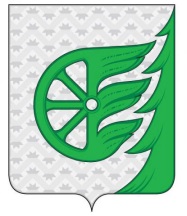 Администрация городского округа город ШахуньяНижегородской областиП О С Т А Н О В Л Е Н И Е№Данные (сведения),указанные в решении о признании (отказе в признании) молодой семьи участниками муниципальной программы городского округа город Шахунья Нижегородской области «Обеспечение жильем молодых семей в городском округе город Шахунья Нижегородской области»Данные (сведения),которые необходимоуказать в решении опризнании (отказе в признании) молодой семьи участниками муниципальной программы городского округа город Шахунья Нижегородской области «Обеспечение жильем молодых семей в городском округе город Шахунья Нижегородской области»Обоснование с указанием реквизита(ов) документа(ов),  на основании которых принималось решение о признании (отказе в признании) молодой семьи участниками муниципальной программы городского округа город Шахунья Нижегородской области «Обеспечение жильем молодых семей в городском округе город Шахунья Нижегородской области»1.Направить в форме электронного документа в Личный кабинет на ЕПГУ/РПГУВыдать на бумажном носителе при личном обращении в уполномоченный органНаправить почтовым отправлениемНаправить на электронную почту _____________________________________________Направить в форме электронного документа в Личный кабинет на ЕПГУ/РПГУВыдать на бумажном носителе при личном обращении в уполномоченный органНаправить почтовым отправлениемНаправления сообщения на электронную почту __________________________________Направления в Личный кабинет на ЕПГУ/РПГУНаправления рассылки по сети подвижной радиотелефонной связи коротких текстовых смс-сообщений